«Затверджено» Рішенням Виконкому Федерації баскетболу України04.08.2023 р.Президент Федерації баскетболу України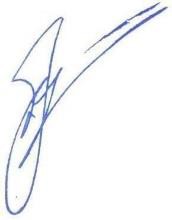 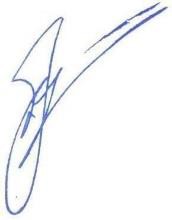 ПРАВИЛА ПРОВЕДЕННЯXХⅠⅠ Чемпіонату України з баскетболу серед команд юнаків та дівчат -Всеукраїнська юнацька баскетбольна ліга (ВЮБЛ) сезону 2023/2024 рр.м. Київ, 2023 р.ЗМІСТТЕРМІНИ ТА ВИЗНАЧЕННЯГЛАВА І. ЗАГАЛЬНІ ПОЛОЖЕННЯСтаття 1. Керування організацією та проведенням Чемпіонату та Кубку України з баскетболу серед команд юнаків та дівчат – Всеукраїнської Юнацької Баскетбольної Ліги (ВЮБЛ).Стаття 2. Загальні положення проведення Чемпіонату та Кубку України з баскетболу серед команд юнаків та дівчат.Стаття 3. Права та обов’язки Департаменту організації та проведення змагань ФБУ і Директорату Чемпіонату.Стаття 4. Права ФБУ Стаття 5. Права КлубуГЛАВА ІІ. УЧАСНИКИ ЗМАГАНЬСтаття 6. Учасники змагань Стаття 7. КлубСтаття 8. Допінг-контроль Стаття 9. Допуск командиСтаття 10. Зміна назви Клубу та/або команди Стаття 11. КомандаСтаття 12. ГравціСтаття 13. Головний тренер, помічник тренера, офіційні особи клубу та особи, що супроводжують командуСтаття 14. Ліцензування Клубу. Реєстрація. Стаття 15. Заявка на участь у змаганнях Стаття 16. Заявка гравця протягом сезонуГЛАВА ІІІ.  ОРГАНІЗАЦІЯ ПРОВЕДЕННЯ ЧЕМПІОНАТУ ТА КУБКУ ВЮБЛ. ОБОВ’ЯЗКИ КЛУБУСтаття 17. Вибір місця проведення турів змагань Стаття 18. Відповідальність Клубу при проведенні ігорСтаття 19. Обов'язки Клубу-господаря стосовно Клубу-гостяСтаття 20. Обов'язки Клубу-господаря стосовно суддів, головного судді, делегата ФБУ, суддів за секретарським столом, статистиківСтаття 21. Вимоги до Клуб/організації, що приймає тур, стосовно гриСтаття 22. Обов'язки Клубу-гостяГЛАВА IV. ЗАГАЛЬНІ ПРИНЦИПИ ПРОВЕДЕННЯ ІГОРСтаття 23. Виклик команди на участь в змаганнях Стаття 24. Жеребкування. Час початку ігор Стаття 25. Перенесення дати гри або туруСтаття 26. Перенесення гри в інше місце або містоСтаття 27. Документи, які команда повинна надати на турі Стаття 28. Робота мандатної комісіїСтаття 29. М’ячСтаття 30. Правила гри для команд вікових груп 2011 та 2012 рн Стаття 31. Система захисту та використання заслонівСтаття 32. Допуск спортивної спорудиГЛАВА V. ПРОТЕСТСтаття 33. Процедура подання протестуСтаття 34. Протест при проведенні ігор серії плей-офГЛАВА VІ. ВИМОГИ ЩОДО ЗАБЕЗПЕЧЕННЯ БЕЗПЕКИ УЧАСНИКІВСтаття 35. Обов'язки Клубу/організації/команди-господаря щодо забезпечення громадського порядку та безпеки під час змаганьГЛАВА VІІ. ДИСЦИПЛІНАРНІ САНКЦІЇ. АПЕЛЯЦІЇСтаття 36. Загальні положенняСтаття 37. Процедура накладення санкцій Стаття 38. АпеляціяСтаття 39. Якщо Клуб має питання щодо рішень суддів, суддів за секретарським столом, статистиків під час гриСтаття 40. Технічний фолСтаття 41. Фол з дискваліфікацією Стаття 42. Неспортивна поведінкаСтаття 43. Погроза, залякування, агресивна поведінка Стаття 44. Акт насильстваСтаття 45. Участь у грі члена команди, що не мав права на участь в грі Стаття 46. Неявка команди на груСтаття 47. Відмова команди від участі у грі Стаття 48. Відмова від участі в змаганняхГЛАВА VІІІ. ФІНАНСОВІ ВИТРАТИСтаття 49. Обов'язкові грошові внески Клубу/організаціїСтаття 50. Фінансові витрати Клубу/організації під час проведення змагань Стаття 51. Фінансові витрати Клубу/організації при проведенні фінального турукожної вікової групи змагань Стаття 52. Фінансові витрати ФБУСтаття 53. Розміри оплати роботи суддів, головного судді, делегата ФБУ, суддів за секретарським столом, статистиків змаганьГЛАВА ІХ. СУДДІВСТВО ІГОРСтаття 54. Загальні положення Стаття 55. Призначення на груСтаття 56. Обов’язки делегата ФБУ. Обов’язки старшого судді у разі, якщо делегат ФБУ відсутнійСтаття 57. Обов'язки судді за секретарським столом Стаття 58. Обов'язки статистикаСтаття 59. Санкції за дії, що вчинено суддею, делегатом ФБУ, суддею за секретарським столом, статистикомДодаткиДодаток № 1. Заявка на участь в Чемпіонаті та Кубку України з баскетболу Додаток № 2. Технічна заявка команди на груДодаток № 3. Анкета КлубуДодаток № 4. Інформація про гравців команди Додаток № 5. Акт прийому спортивної спорудиДодаток № 6. Вимоги до зйомки відео онлайн-трансляцій, технічного відео ігор і передачі відеоматеріалів ігорДодаток № 7. Вимоги до проведення післяматчевих прес-конференцій і передачі інформації про гру для офіційного сайту ФБУДодаток № 8. Вимоги з надання рекламних, спонсорських та технічних послугТЕРМІНИ ТА ВИЗНАЧЕННЯУ тексті Правил проведення Чемпіонату України з баскетболу серед команд юнаків та дівчат - Всеукраїнська юнацька баскетбольна ліга (ВЮБЛ) (далі - Правила проведення) використовуються такі терміни та визначення:Агресивна поведінка - це дії фізичної особи або групи осіб, спрямовані на заподіяння моральної або іншої шкоди (за винятком фізичної) іншій особі, або групі осіб, без застосування прямого фізичного впливу, а також заподіяння шкоди майну юридичних або фізичних осіб, в тому числі із застосуванням фізичного впливу.Акт насильства - фізичний вплив однієї людини на іншу: нанесення поштовхів, ударів, побоїв, тілесних ушкоджень різними способами.Безпековий протокол – правила та положення, передбачені Протоколом відповідних заходів під час проведення ігор Чемпіонату та Кубку України з баскетболу серед команд Дивізіонів «А», «В», «С», ВЮБЛ, молодіжних команд та Чемпіонату України з баскетболу 3х3 на період дії воєнного стану в Україні.Виконавчий комітет Федерації баскетболу України (далі – Виконком ФБУ) – виконавчий орган, який керує діяльністю ФБУ у період між Конгресами.ВЮБЛ (Всеукраїнська Юнацька Баскетбольна Ліга) - сукупність юнацьких команд, які беруть участь у чемпіонаті України з баскетболу.ГСК - головна суддівська колегія - робочий орган, що формується ФБУ для забезпечення організації та проведення Змагань, у складі: головний суддя, заступник головного судді, головний секретар.Глядач - фізична особа, що перебуває в місці проведення гри Змагань - спортивній споруді, яка не є учасником гри, не пов'язана з організацією гри і іншим чином не задіяна в проведенні гри, в тому числі в забезпеченні громадського порядку і громадської безпеки під час проведення гри. У цих Правилах проведення визначення «глядач» входить до визначення «вболівальник».Гра/матч - складова частина Змагань, змагання двох баскетбольних команд в загальноприйнятому трактуванні цього поняття.Гравець - це спортсмен, який бере участь в Змаганнях.Департамент організації та проведення змагань (далі - Департамент) - структурний підрозділ ФБУ, що забезпечує організацію та проведення Змагань, які проводяться ФБУ і які проводяться під егідою ФБУ, та приймає рішення відповідно до регламентних документів ФБУ.Директорат чемпіонату України з баскетболу (далі - Директорат) - постійно діючий робочий орган ФБУ, який здійснює контроль за дотриманням учасниками Регламентів та Правил проведення Змагань, які проводяться ФБУ і які проводяться під егідою ФБУ.Департамент інформаційних технологій (ІТ-Департамент) - структурний підрозділ ФБУ, який здійснює інформаційне та технічне забезпечення Змагань, що проводяться під егідою ФБУ.Дискваліфікація – санкція у вигляді відсторонення від участі в Змаганнях.Дисциплінарні санкції - це перелік заходів дисциплінарного впливу за порушення учасниками Змагань чинних Регламентів та Правил проведення Змагань, інших нормативних документів і рішень ФІБА та ФБУ.Домашня гра/матч - офіційна календарна гра Змагань, яка проводиться Клубом- господарем в спортивній споруді, що заявлена таким Клубом.ДЮСШ (дитячо-юнацька спортивна школа) - заклад спеціалізованої позашкільної освіти спортивного профілю. Зб ірна команда України з баскетболу (чоловіча та жіноча, студентські, команди юніорів та юніорок, юнаків та дівчат різних вікових груп, що визначаються Внутрішнім Регламентом ФІБА (далі - збірні команди України) - сформована ФБУ, затверджена Виконком  ФБУ  та  Центральним  органом  виконавчої  влади,  що  реалізує  державнуполітику у сфері фізичної культури та спорту в Україні, для підготовки та участі у міжнародних змаганнях.Змагання - Чемпіонат України з баскетболу серед команд юнаків та дівчат (ВЮБЛ, усі Дивізіони) та інші змагання, що проводяться ФБУ та які проводяться під егідою ФБУ.Експертна комісія ФБУ (далі – ЕК ФБУ) – комісія ФБУ, яка розглядає протести команд на результати гри, звернення учасників Змагань щодо роз’яснень (дій) суддівських бригад, які обслуговують гру відповідних Змагань.Делегат ФБУ – особа, що призначена Департаментом і виконує свої обов’язки у відповідності з чинними Правилами проведення.Інтернет-відеотрансляція - трансляція відеозйомки матчу в глобальній мережі Інтернет в режимі реального часу або у запису.Клуб - юридична особа, створена відповідно до законодавства України, яка здійснює навчально-тренувальну, змагальну, фізкультурно-оздоровчу, виховну та іншу діяльність у сфері баскетболу, має одну або декілька баскетбольних команд, що беруть участь у Змаганнях, які організовуються та проводяться ФБУ або під егідою ФБУ. До поняття «Клуб» також відносяться спортивний та баскетбольний клуб, дитячо-юнацька спортивна школа, школа вищої спортивної майстерності, училище олімпійського резерву, збірна команда району, міста, області, інші спортивні заклади та організації, які здійснюють зазначену діяльність.Клуб-гість - клуб, команда якого який бере участь у грі на майданчику суперника.Клуб-господар - клуб, команда якого який бере участь у грі на своєму майданчику і відповідає за організацію та проведення гри на своєму майданчику.Команда - колектив гравців, тренерів і супроводжуючих осіб, які беруть участь у Змаганнях.Комісія ФБУ з ліцензування баскетбольних клубів – робочий орган ФБУ, утворений для проведення процедури з ліцензування баскетбольних клубів – учасників змагань ФБУ.Комісія ФБУ з призначення суддів - робочий орган, створений для проведення заходів для призначення суддів на ігри Змагань.Кубок ВЮБЛ (Кубок) - спортивні змагання, що проводяться ФБУ відповідно до чинних Регламенту та Правил проведенняЛіцензія категорії «А» - дає право гравцю виступати у Змаганнях і надається гравцю, який має українське громадянство і, відповідно до Регламенту ФІБА, має право виступати за збірні команди України.Ліцензія категорії «В» - дає право гравцю виступати у Змаганнях і надається гравцю, який має іноземне або українське громадянство, але, відповідно до Регламенту ФІБА, не має права виступати за збірні команди України.Ліцензія судді, спостерігача суддівства, судді за секретарським столом (в т.ч. диктора-інформатора, статистика) – документ, що надає ФБУ і що дає право виконувати обов’язки судді, спостерігача суддівства, судді за секретарським столом (в т.ч. диктора- інформатора, статистика) на іграх Змагань, які проводить ФБУ та які відбуваються під егідою ФБУ. Ліцензія має категорію «А», «В», «С», «D».Ліцензія тренера ФБУ – документ, що надає ФБУ і що дає право виконувати обов’язки тренера на іграх Змагань. Кожна ліцензія має категорію «PRO», «А», «В» та унікальний номер.Ліцензування Клубу – обов’язкова для усіх Клубів процедура допуску до участі в Змаганнях, що проводиться Комісією з ліцензування клубів перед початком сезону.Лист допуску – документ, який видається Департаментом і що містить перелік гравців, тренера, помічників тренера, супроводжуючих осіб і офіційних осіб команди для участі в іграх Змагання.Менеджер Клубу – представник Клубу-господаря, який відповідальний за виконання всіх вимог, передбачених для Клубу-господаря при проведенні гри.Молодіжна ліга – Чемпіонат України з баскетболу серед молодіжних команд.Офіційна особа Клубу - фізична особа, що має право представляти інтереси Клубу та/або команди на підставі Статуту або доручення.Особа, що супроводжує команду - лікар, масажист, фізіотерапевт, менеджер, перекладач.Офіційний м’яч – баскетбольний м’яч, схвалений ФІБА, і затверджений ФБУ в якості ігрового м’яча для проведення Змагань.Офіційні Правила баскетболу - документ, затверджений ФІБА, який містить правила гри в баскетбол.Платформа ФБУ Sportbox – цифрова інформаційно-програмна система, яка слугує для упорядкування роботи з організації та проведення Змагань (реєстрація учасників, сплата внесків, документообіг між Клубом та ФБУ в особистому кабінеті Клубу).Помічник тренера – особа, що допомагає тренеру в виконанні його професійних обов'язків до, під час і після гри і має право замінити його у випадку, якщо тренер не може продовжувати виконувати їх сам. Помічник тренера повинен мати ліцензію тренера ФБУ відповідної категорії.Правила проведення чемпіонату України серед команд юнаків та дівчат (Змагань)нормативний документ ФБУ, який визначає порядок і умови участі баскетбольних Клубів, команд, гравців, тренерів, офіційних і супроводжуючих осіб, суддів, делегатів ФБУ, спостерігачів суддівства, суддів за секретарським столом, статистиків та інших осіб у Змаганнях.Регламент Змагань – нормативний документ ФБУ, який визначає умови проведення конкретного Змагання та включає в себе: цілі, завдання, організацію та керівництво, строки, місце, учасників, програму, безпеку та підготовку місць проведення Змагань, умови визначення переможців і призерів, їх нагородження, умови фінансування та матеріального забезпечення учасників, порядок подання заявок на участь та інші умови.Санкції (спортивні санкції, дисциплінарні покарання, штрафи) - міри відповідальності за порушення учасниками Змагань чинних Регламенту, Правил проведення, інших нормативних документів та рішень ФІБА і ФБУ.Супроводжуючі особи - особи, включені до листа допуску, що виконують функціональні обов'язки в команді і мають право перебувати на лаві команди під час гри.Спортивна споруда - інженерно-будівельний об'єкт, що включає ігровий майданчик і трибуни для глядачів та відповідає Офіційним Правилам баскетболу і положенням чинних Правил проведення.Спортивний сезон - сукупність всіх ігор Змагань ФБУ у термін з 01 вересня по 31 серпня.Спортсмен (гравець) - фізична особа, що систематично займається баскетболом і бере участь в Змаганнях.Суддя, делегат ФБУ, суддя за секретарським столом, статистик, спостерігач суддівства - фізичні особи, які мають ліцензії ФБУ і виконують свої обов’язки у відповідності до Офіційних Правил баскетболу та чинних Правил проведення.Технічна заявка на гру/матч - список гравців із зазначенням прізвища та імені, року народження, ігрового номера, а також тренерів і супроводжуючих осіб, із зазначенням прізвища та імені, і функцією, виконуваної на конкретному матчі.Трансляція - формування аудіо- та/або відеосигналу з матчу Змагань, його передача в ефір з метою його поширення для загального відома, наземними передавачами, з супутника або по кабелю в формі теле- і радіопрограм, що приймаються населенням, а також через всесвітню мережу Інтернет або по каналах мобільного зв'язку, які здійснюються в режимі реального часу (в прямому ефірі), або із затримкою, або в запису.Тренер – фізична особа, яка професійне здійснює навчально-тренувальну діяльність, спрямовану на виховання, навчання і вдосконалення майстерності баскетболістів, а також здійснює керівництво командою в ході проведення Змагань.Учасники Змагань – фізичні особи, які приймають участь в іграх Змагань: гравці, тренери, помічники тренера, медичний персонал, судді, делегати ФБУ, судді за секретарським столом, інші особи, участь яких є обов’язковою у відповідності до Офіційних Правил баскетболу і чинних Правил проведення.ФІБА - Міжнародна Федерація баскетболу, визнана Міжнародним Олімпійським Комітетом і яка є членом Генеральної Асоціації міжнародних спортивних федерацій.Всі терміни і визначення, передбачені текстом цих Правил проведення, можуть використовуватися як в однині, так і в множині, без шкоди для їх значення.Всі терміни та визначення Правил проведення сформульовані лише для зручності і не можуть вплинути на юридичну значимість окремих положень Правил проведення.ГЛАВА І. ЗАГАЛЬНІ ПОЛОЖЕННЯСтаття  1.  Керування  організацією  та  проведенням  Чемпіонату  та  Кубку України з баскетболу серед команд юнаків та дівчат (ВЮБЛ)1.1. Загальне керування організацією та проведенням Чемпіонату та Кубку України з баскетболу серед команд юнаків та дівчат – Всеукраїнська Юнацька Баскетбольна Ліга (ВЮБЛ) (далі за текстом – Змагання) здійснюється Федерацією баскетболу України (даліФБУ).Безпосереднє проведення змагань покладено на Департамент організації та проведення змагань ФБУ (далі – Департамент), обласні (міські) федерації баскетболу, організації/ клуби, на базах яких відбуваються змагання.1.2. Реквізити Федерації баскетболу УкраїниНайменування: Громадська спілка «Федерація баскетболу України»Фактична адреса:Вулиця Героїв Севастополя, 11-В, ГС «Федерація Баскетболу України», 3-й поверх, Палац спорту «Венето», м. Київ, 03124Адреса «Нової пошти»:відділення № 245, м. Київ, з доставкою в офіс для  Телефони:Приймальня ФБУ	(044) 239 86 01Електронна пошта:	info@ukrbasket.netСайт	fbu.uaЮридична адреса:01601, м. Київ, вул. Еспланадна, 42 Неприбуткова організаціяНе платник ПДВЗагальна система оподаткуванняСтаття 2. Загальні положення проведення Чемпіонату та Кубку України з баскетболу серед команд юнаків та дівчат (ВЮБЛ)2.1. Чемпіонат та Кубок України серед команд юнаків та дівчат – Всеукраїнська юнацька баскетбольна ліга ВЮБЛ (далі  – Змагання) проводяться  відповідно до «ОфіційнихПравил баскетболу» з урахуванням усіх офіційних змін, уточнень, доповнень та інтерпретацій по окремих статтях «Офіційних Правил баскетболу», а також відповідно до цих «Правил проведення XХⅠⅠ Чемпіонату та Кубку України з баскетболу серед команд юнаків та дівчат сезону 2023/2024 рр.» (далі – Правила проведення), та додатків, котрі є невід'ємною частиною цих Правил проведення, а також рішень Департаменту та ФБУ.2.2. Правила проведення Змагань, а також усі додатки до Правил проведення, узгоджують та затверджують на засіданні Виконавчого комітету ФБУ, і вони можуть бути змінені та доповнені в будь-який час на підставі рішення Виконавчого комітету ФБУ, а в окремих випадках, на підставі рішення Департаменту.2.3. Усі учасники Змагань автоматично визнають зобов'язання щодо безумовного, чіткого та належного дотримання положень та вимог чинних Правил проведення та«Офіційних Правил баскетболу», виконання рішень Департаменту, Директорату та ФБУ.2.4. Всі положення та вимоги чинних Правил проведення автоматично поширюються на учасників Чемпіонату України з баскетболу серед команд юнаків та дівчат (усі Дивізіони), Кубку ВЮБЛ серед команд юнаків та дівчат, Чемпіонату України з баскетболу серед молодіжних команд, змагань серед аматорських команд та інших змагань, що проводяться ФБУ та які проводяться під егідою ФБУ (далі - Змагання).Стаття 3. Права та обов’язки Департаменту організації та проведення змагань ФБУ і Директорату чемпіонатуДепартамент організації та проведення Змагань є робочим органом ФБУ, який здійснює реєстрацію Клубу, команди для участі у Змаганнях, що проводяться під егідою ФБУ, організацію, проведення, оперативне керування і контроль за дотриманням всіма учасниками вимог та положень Регламентів та Правил проведення, рішень Департаменту, Директорату та ФБУ, а у разі їх порушень застосовує відповідні санкції відповідно до Дисциплінарних правил ФБУ.Департамент має право приймати рішення щодо зміни системи проведення, призупинення та продовження Чемпіонату та Кубку України, інших змагань ФБУ.Департамент впроваджує заходи з профілактики та запобігання поширення інфекційних, вірусних захворювань під час проведення Змагань та здійснює контроль за дотриманням вимог цих заходів учасниками змагань.Функції Департаменту, зазначені в ст. 3, може виконувати особа, призначена Генеральним секретарем ФБУ відповідальною за проведення Чемпіонату України (Кубку України, інших змагань ФБУ).Директорат чемпіонату (далі – Директорат) – орган ФБУ, що розглядає протести, звернення та листи, скарги учасників змагань, випадки порушень ними Правил проведення, рішень Департаменту та ФБУ, застосовує дисциплінарні санкції до учасників змагань відповідно до Правил проведення та Дисциплінарних правил ФБУ.При виникненні ситуацій, рішення щодо яких неможливо прийняти на підставі положень чинних Правил проведення, Дисциплінарних правил ФБУ, Директорат має право ухвалити по них рішення, виходячи із загальних принципів та положень «Офіційних Правил баскетболу», документів ФБУ, ФІБА, норм чинного законодавства України.3.3. У випадку порушень учасником змагань положень Правил проведення, Дисциплінарних правил ФБУ, рішень Департаменту та ФБУ, санкція яких передбачає визначене покарання, рішення приймає Департамент, або призначена Генеральним секретарем ФБУ особа, уповноважена приймати рішення щодо застосування санкцій.У випадку порушень учасником змагань положень Правил проведення, Дисциплінарних правил ФБУ, рішень Департаменту та ФБУ, санкція яких передбачає різний ступінь покарання (від меншого до більшого), рішення приймає Директорат.Стаття 4. Права ФБУФедерація баскетболу України володіє усією сукупністю прав, передбачених чинним законодавством України та регламентними документами ФІБА, що випливають у зв’язку з організацією та проведенням офіційних міжнародних змагань на території України, національних та інших змагань, які проводить ФБУ, або за участю її членів.ФБУ може залучати третіх осіб для допомоги у виконанні частини власних функцій. ФБУ має право делегувати третім особам повноваження з реалізації маркетингових прав, що пов'язані з Чемпіонатом та Кубком України, іншими змаганнями ФБУ.ФБУ має право:Затверджувати ігрове обладнання, яке використовують у змаганнях з баскетболу.Розміщувати в центральних колах ігрових майданчиків офіційну емблему Змагань, брендувати два півкола штрафного кидка, візуальну рекламу на ігрових майданчиках, аудіорекламу в залах, рекламу на формі гравців, рекламу/анонси офіційних заходів Змагань на Інтернет-сайтах, в трансляціях телевізійних мовників та інших засобах масової інформації.На використання за узгодженням із Клубом логотипу, символу та назви Клубу, зображення гравців для цілей, спрямованих на популяризацію Змагань.На розробку логотипів, виробництво та реалізацію сувенірної продукції Чемпіонату та Кубку, інших змагань ФБУ.ФБУ може делегувати це право співорганізатору фінальної частини Кубку України, інших змагань ФБУ.На визначення офіційного м'яча Змагань.На визначення мінімальної суми вартості квитків на домашні матчі Клубів.На розміщення на головній сторінці офіційних сайтів Клубів, що беруть участь у Змаганнях, логотипа ФБУ із гіперпосиланням на сайт fbu.ua, а також на рекламне місце на головній сторінці.Залучати для рекламних і PR акцій гравців збірних команд (а також кандидатів у збірні команди) в екіпіруванні збірної команди України.Надавати ексклюзивні права Генеральному (Титульному) спонсорові Чемпіонату та Кубку, інших змагань ФБУ, а також офіційним спонсорам.Клуб повинен сприяти розміщенню рекламної продукції Генерального (Титульного) спонсора Чемпіонату та Кубку, інших змагань ФБУ, в залі та ігровому майданчику відповідно до умов, що передбачені в Додатку № 8 до цих Правил.Протягом сезону Клуб не може укладати партнерські та рекламні угоди з будь-якою особою, яка здійснює продаж товарів або надання послуг, які є аналогічними товарам та послугам, які продаються або надаються Генеральним (Титульним) спонсором.Надавати виключні права на розміщення реклами під час проведення фінальної частини Кубку України, інших змагань або заходів ФБУ.Надавати дозвіл на відеозйомку, телевізійні чи Інтернет-трансляції матчів Чемпіонату та Кубку України, інших змагань та заходів ФБУ, або забороняти їх.На розміщення торгового знаку Генерального (Титульного) спонсора на ігровій формі Клубів.Має інші права, передбачені цими Правилами, іншими документами ФБУ, ФІБА.Стаття 5. Права КлубуКлуб має такі права:На проведення домашніх матчів у спортивних спорудах, що відповідають вимогам чинних Правил проведення.На реалізацію квитків на домашні матчі.На використання рекламних поверхонь на формі гравців, в ігровому залі під час матчів Змагань, на сайті Клубу та у власній друкованій чи іншій продукції, крім рекламних поверхонь, права на які має ФБУ (ст. 4 чинних Правил проведення).Укладати угоди з партнерами і спонсорами, крім тих, які суперечать вимогам ст. 4чинних Правил проведення, самостійно розпоряджатися отриманими коштами.ГЛАВА ІІ. УЧАСНИКИ ЗМАГАНЬСтаття 6. Учасники змаганьУчасниками Змагань можуть бути баскетбольні команди юнаків та дівчат, що належать юридичним особам, зареєстрованим в Україні (команди учбових закладів, ДЮСШ, СДЮШОР, УФК, УОР, ліцеїв та інтернатів спортивного профілю, дитяче- юнацьких спортивних закладів (ДЮСЗ), спортивних і баскетбольних клубів), та збірні команди районів, міст, областей.Учасником Змагань може бути команда за наступних умов:а) Клуб, якому належить команда, належним чином виконав всі вимоги щодо реєстрації для участі у Змаганні;б) Клуб, якому належить команда, не має непогашених заборгованостей перед ФБУ.Кожна команда-учасниця Змагань має представляти одночасно тільки одну юридичну особу - Клуб. Назва цієї юридичної особи (Клубу) повинна стояти першою в назві заявки команди.Заборонено будь-яке об’єднання команд, в т.ч. на договірних засадах.Відомості щодо реорганізації юридичної особи Клубу або зміни керівництва Клубу (внесення змін до складу керівного органу Клубу) мають бути надіслані до ФБУ протягом доби з моменту прийняття відповідного рішення та протягом доби з моменту державної реєстрації.Усі учасники Змагань повинні керуватися засадами чесного ділового партнерства, справедливості, неухильної поваги до суперників, суддів, глядачів, офіційних осіб та здійснювати всі необхідні заходи для виключення насильства й протиправних дій у спортивних спорудах.Склад учасників Змагань затверджує Департамент.Змагання з баскетболу серед команд юнаків та дівчат проводять за віковими групами:Юнаки:	Дівчата:U 17 – 2007 р.н.	U 17 – 2007 р.н.U 16 – 2008 р.н.	U 16 – 2008 р.н.U 15 – 2009 р.н.	U 15 – 2009 р.н.U 14 – 2010 р.н.	U 14 – 2010 р.н.до 13 років - 2011 р.н.	до 13 років - 2011 р.н.до 12 років - 2012 р.н. (мікс)	до 12 років - 2012 р.н.Змагання відбуваються у двох Дивізіонах: Дивізіоні «А» та Дивізіоні «В». Департамент має право адаптувати систему змагань залежно від кількості та складу учасників.У Змаганнях Дивізіону «В» дозволяється участь іноземних команд. Допуск такої команди здійснюється на підставі рішення Департаменту. Відповідна федерація повинна направити до ФБУ лист-звернення із зазначенням місця проведення домашніх турів(виключно на території України), гарантуванням фінансової спроможності Клубу цієї команди та погодженням з чинними регламентуючими документами ФБУ.Іноземні команди виступають поза конкурсом та не можуть претендувати на участь в Дивізіоні «А» наступного сезону, навіть в разі завоювання першого місця в Дивізіоні «В».Стаття 7. Клуб7.2. Для участі в Змаганнях Клуб зобов'язаний здійснити виплати всіх несплачених грошових внесків за попередній сезон (в т.ч. грошові внески, що передбачені дисциплінарними санкціями) та сплатити заявочні внески в розмірі та в термін, що передбачені статтею 49 «Обов’язкові грошові внески Клубу/організації» чинних Правил проведення.7.3. Клуб, який до 01.09.2023 р. не сплатив заявочні внески та суми заборгованості, що пов’язані з участю у попередньому сезоні Змагань, в змаганнях ФІБА, може бути не допущений до участі у Змаганнях ФБУ наступного сезону.Кожен Клуб повинен:Мати свій сайт в мережі Інтернет (або свою сторінку в соціальній мережі Facebook) та електронну адресу.На сайті повинні бути розміщені логотип та назва Клубу, актуальна контактна інформація Клубу, електронна пошта, історія Клубу, та висвітлюватись участь Клубу в Змаганнях, соціальних акціях і т.п.Викладати на офіційному сайті (сторінці в мережі Facebook) Клубу тільки інформацію офіційного характеру. Будь-яка інформація, що розміщена на офіційному сайті Клубу, вважається такою, з якою погоджується Клуб.Клуб та/або команда може бути виключений із числа учасників Змагань протягом сезону за грубі порушення чинних Правил проведення, але не виключно:За невиконання Клубом протягом сезону вимог ліцензування та реєстрації, що передбачені ст. 6, 7, 14, 15 чинних Правил проведення;У разі, якщо Клуб допустив порушення положень, встановлених в гл. VI, VII, VIII чинних Правил проведення, коли такі порушення спричинили значні іміджеві, фінансові, інші втрати ФБУ;У випадках порушень положень Додатку № 8 до цих Правил в порядку, передбаченому цими Правилами;За відмову Клубу та/або команди від участі в іграх Змагання;В інших випадках, передбачених цими Правилами проведення.У разі вчинення Клубом/керівництвом Клубу/власником Клубу дій, несумісних з подальшою участю Клубу у Змаганні (рішення приймається Виконавчим комітетом ФБУ).7.6. Рішення про виключення Клубу та/або команди зі складу учасників Змагань приймає Департамент, окрім окремих випадків, передбачених цими Правилами.7.7. У разі відмови Клубу та/або команди від участі в Змаганнях або виключення із складу учасників Змагань, кошти, що були перераховані Клубом на користь ФБУ, Клубу не повертаються.Місце виключеного Клубу та/або команди не може бути зайняте іншим Клубом та/або командою до закінчення Змагань.Клуб несе відповідальність за невиконання або неналежне виконання вимог та заходів, передбачених Додатками до цих Правил (Протокол протиепідемічних заходів, заходів з безпеки тощо), а також рішень органів державної влади та органів місцевого самоврядування.За порушення положень до Клубу може бути застосована санкція згідно положень Дисциплінарного кодексу ФБУ.Керівники Клубів повинні довести до відома гравців, тренерів, офіційних осіб Клубу та осіб, що супроводжують команду, правила та покарання, які діють та які застосовують на офіційних змаганнях ФІБА та ФБУ щодо боротьби з уживанням допінгу, положення Правил проведення Змагань, і вимагати від гравців дотримуватися чинних правил у будь-якій ситуації та в будь-який час.Стаття 8. Допінг-контроль8.1. Керівники Клубу, гравці, тренер, помічники тренера, медичний працівник, офіційні особи Клубу та особи, що супроводжують команду, повинні неухильно дотримуватись вимог Закону України «Про антидопінговий контроль у спорті», Міжнародної конвенції про боротьбу з допінгом у спорті, Антидопінгових правил Національного антидопінгового центру, повинні бути відповідальними та обізнаними про те, що являє собою порушення антидопінгових правил, а також про речовини й методи, занесені в перелік заборонених речовин та методів.Гравці, які беруть участь у Змаганнях, можуть без попередження під час тренувального процесу або проведення Змагань підлягати тестуванню на допінг.Організація, порядок, процедура проходження допінг-контролю та санкції, що застосовуються за вживання заборонених речовин, урегульовані «Антидопінговими правилами» (далі – АДП), затвердженими наказом Національного антидопінгового центру (далі – НАЦ) від 15.12.2020 р.У разі підозри або обвинувачення у порушенні Антидопінгових правил обвинувачена особа повинна особисто прийняти рішення про продовження або тимчасове відсторонення від участі в Змаганнях, заходах чи інших подіях ФБУ.За рішенням Департаменту, результати ігор, в яких брала участь обвинувачена особа, будуть анульовані (0:20) з дати виявлення ПАДП та до початку будь-якого періоду відсторонення.Стаття 9. Допуск командиУ разі розширення кількості учасників Дивізіону «А», рішенням Департаменту може бути розглянуте питання щодо допущення ще команди Дивізіону «В» та/або нової команди (з першою реєстрацією Клубу та команди) за умови підтвердження керівника/власника такого Клубу/команди щодо неухильного виконання всіх вимог, передбачених для Клубу/команди, що реєструється в Дивізіоні «А».Міжнародні юнацькі змагання під егідою ФІБА є офіційними міжнародними змаганнями.Згідно Регламенту ФІБА, для участі в офіційних міжнародних юнацьких змаганнях Клуб повинен отримати дозвіл ФБУ та зареєструвати заявочний лист команди в Департаменті.Якщо Клуб та/або команда Дивізіону «А» відмовився від участі у Змаганнях, гравці цієї команди можуть брати участь у Змаганнях в складі іншого Клубу та/або команди іззбереженням для цього Клубу місця попереднього Клубу у Дивізіоні «А».Допуск такої команди до участі у Дивізіоні «А» надається Директоратом при наявності у складі команди не менше 70% гравців, які брали участь в Змаганнях попереднього сезону у команді, яка відмовилась.У цьому випадку разом із заявкою на участь у Змаганнях до Департаменту надається лист-клопотання від обласної/міської федерації баскетболу.Якщо команда подає заявку на участь у Змаганнях як збірна команда міста/області/Клубів, то гравці цієї команди не мають права грати за інший Клуб/команду/організацію у цих Змаганнях той же чи іншої вікової групи поточного сезону.Стаття 10. Зміна назви Клубу та/або командиКлуб та/або команда може змінити свою назву в такий термін:У строк до закінчення реєстрації Клубу та/або команди;Протягом сезону в будь-який час, але тільки у виняткових випадках і з дозволу Департаменту.10.2. У разі зміни найменування (в т.ч. внесення будь-яких змін до найменування) Клуб повинен письмово проінформувати Департамент протягом доби з моменту зміни найменування.У разі, якщо зміна найменування пов’язана із укладенням між юридичною особою Клубу з іншою організацією угоди щодо здійснення спільної діяльності, обидві організації повинні письмово проінформувати Департамент про відповідне рішення протягом доби з моменту його прийняття.Стаття 11. Команда11.1. Чисельний склад команди при проведенні кожної гри Змагань повинен складати не більше ніж 15 осіб (12 гравців, 2 тренери, 1 особа, що супроводжує команду, з відповідною реєстрацією на платформі ФБУ Sportbox кожної особи як учасника Змагань).11.2. Команда повинна заявити та мати в наявності на кожну гру не менш ніж 10 гравців.11.3. Гравець, тренер, офіційна особа або особа, що супроводжує команду, який був дискваліфікований та повинен пропустити матч, не може бути внесеним в технічну заявку команди на гру і не має права перебувати в зоні лави команди під час гри. Тренер команди, що відбуває дискваліфікацію та перебуває в ігровому залі під час гри, не має права керувати командою, надавати команді голосові інструкції тощо.11.4. Виключення члена команди із заявки команди (гравця, тренера, офіційної особи та особи, що супроводжує команду) може здійснюватися в будь-який час протягом сезону. Для цього Клуб зобов'язаний протягом 3-х робочих днів у письмовій формі повідомити Департамент про виключення даної особи зі складу команди.Стаття 12. Гравці12.1. Клуб повинен зареєструвати кожного гравця як учасника Змагань у особистому кабінеті Клубу на платформі ФБУ Sportbox. Лише після цього гравець буде допущений до Змагань.Кожен Клуб, де зареєстрований гравець, повинен відпустити гравця у разі виклику останнього для участі у заходах збірної команди України з баскетболу, в т.ч. з баскетболу 3х3, в будь-якій віковій групі, на весь період, що визначений для усіх заходів збірних команд України, що внесені до Єдиного календарного плану фізкультурно- оздоровчих та спортивних заходів Мінмолодьспорту України та ФБУ на відповідний рік, у т.ч. на медичний огляд.Порядок та умови виклику гравця регулюються Главою 1 Внутрішніх положень ФІБА (Книга 3) та Положенням про статус баскетболіста ФБУ.До Клуба та/або ДЮСШ, який відмовився направити гравця до складу будь-якої зі збірних команд України або направив з порушенням умов виклику (коли гравець невчасно прибув для проходження медичного обстеження або в розташування збірної команди з порушенням зазначеного у виклику терміну) Директоратом можуть бути застосовані санкції, що передбачені в Дисциплінарному кодексі ФБУ.Санкції за невиконання або неналежне виконання вимог, передбачених цією статтею, застосовує Директорат.12.3. До участі в іграх допускаються гравці, які зареєстровані на платформі ФБУ Sportbox як учасники Змагань, у таких категоріях:Ліцензія категорії «А» надається гравцеві, який має українське громадянство, і, відповідно до Регламенту ФІБА, має право виступати за збірні команди України.Ліцензія категорії «В» надається гравцеві, який має іноземне або українське громадянство, але, відповідно до Регламенту ФІБА, не має права виступати за збірні команди України.Однак, якщо гравець змінив громадянство і отримав громадянство України, проживає на території України не менше ніж останніх 5 (п’ять) років, зареєстрований в ФБУ як учасник Змагань, йому може бути надана категорія «А» за рішенням Департаменту.12.4. У разі, якщо гравець змінює громадянство протягом сезону, але вже зареєстрований у цьому сезоні, то з новим громадянством він може бути заявлений тільки з початком наступного сезону.До участі у Змаганнях кожної вікової групи допускаються гравці молодші за віком не більше ніж на два роки.В командах юнаків та дівчат U17 (2007 р.н.) можуть бути зареєстровані максимум4 (чотири) гравця (2006 р.н.), за умови, що ці гравці в поточному сезоні є учнями закладів загальної середньої освіти I-III ступеню, в т.ч. закладів спеціалізованої освіти спортивного профілю.Але в кожній грі в технічній заявці на гру може бути не більше ніж 2 (два) гравця 2006 р.н..Гравець команди може бути зареєстрованим одночасно тільки за одною юридичною особою – Клубом/командою.Гравець може бути заявлений в командах різних вікових груп, в т.ч. дорослих команд, тільки свого Клубу, але не більше ніж в двох юнацьких вікових групах та не більше ніж в одній команді однієї вікової групи (змагання серед команд Дивізіону «А» та Дивізіону «В» однієї вікової групи є єдиним Змаганням команд цього віку).Але якщо обидві команди Клубу грають в одному дивізіоні в одному турі в одній групі (в одному «баблі») - гравець може грати тільки за одну команду свого Клубу.Гравець з іноземним громадянством або український гравець, остання реєстрація якого була у клубі закордоном, допускається до участі у Змаганнях відповідно до Регламенту ФІБА.Для того, щоб отримати лист-дозвіл на міжнародний перехід гравця, ФБУ потрібнозробити запит до ФІБА, що можна зробити тільки за умовою наявності листа від Клубу, який хоче заявити цього гравця, та виконати фінансові вимоги Регламенту ФІБА.В листі від Клубу до ФБУ з проханням надіслати лист-запит на гравця до ФІБА повинно бути вказано:ім'я та прізвище гравця латиницею,назву клубу та країни, де гравець грав попередньо,ім'я та прізвище агента гравця латиницею, громадянство агента, номер ліцензії ФІБА агента.Крім того, одночасно до ФБУ потрібно надіслати копію паспорту (свідоцтва про народження) гравця, на якого надісланий лист-запит.При переході гравця із українського клубу до закордонного, на запит ФІБА Клуб повинен надати до ФБУ письмово позитивну чи негативну відповідь (лист-згоду) про наявність контракту (є контракт/немає контракту) протягом 6 діб з моменту отримання офіційного запиту.Перехід гравця ВЮБЛ із одного Клубу до іншого дозволяється:Після закінчення сезону – до початку наступного;Один перехід від початку сезону по 31 грудня (до 18:00);Один перехід з 01 січня по 28 лютого включно (до 18:00).Заявка (перша реєстрація) до складу команди гравця категорії «А» дозволена протягом сезону і закінчується 31 березня включно (до 18:00).До одного Клубу протягом сезону можуть перейти із інших Клубів не більше трьох гравців.При переході гравця із одного Клубу до іншого до ФБУ надають:Копію заяви щодо вибуття із Клубу від батьків або осіб, що їх замінюють. Копія заяви повинна мати реєстрацію Клубу про прийняття заяви з печаткою (в разі наявності) та підписом керівника Клубу.Копію заяви щодо зарахування від батьків або осіб, що їх замінюють, до іншого Клубу. Копія заяви повинна мати реєстрацію Клубу про прийняття заяви з печаткою (в разі наявності) та підписом керівника Клубу.Довідку, що підтверджує факт зарахування гравця до іншого Клубу.Якщо гравець не переходить до іншого Клубу, а лише має намір приймати участь у Змаганнях за інший Клуб, новий Клуб повинен надати до ФБУ лист від попереднього Клубу з дозволом на участь гравця у Змаганнях за цей Клуб (з вказаним терміном участіоренда гравця).Якщо у поточному сезоні гравець був зареєстрований в Клубі у Змаганнях команди Суперліги, Вищої та/або Першої ліги, Молодіжної ліги, він має право брати участь у фінальному, півфінальному, перехідному етапах ВЮБЛ за умови, що протягом поточного сезону він був задіяний не менше, ніж у 4-х іграх ВЮБЛ на другому етапі в команді свого Клубу.Стаття 13. Головний тренер, помічник тренера, офіційні особи Клубу та особи, що супроводжують команду13.1. До участі в офіційних змаганнях з баскетболу в Україні, що проводяться під егідою ФБУ, допускаються тренери, які зареєстровані на платформі ФБУ Sportbox і мають тренерську ліцензію ФБУ відповідної категорії:Ліцензія «PRO» - для тренерів команд Дивізіону "А" (Суперліги);Ліцензія «А» - для тренерів команд Дивізіону «В» (Вищої ліги), Дивізіону «С» (Першої ліги), Молодіжної ліги;Ліцензія «В» - для тренерів команд ВЮБЛ (Юнацької ліги).13.2. Головний тренер, помічник тренера, офіційні особи Клубу та особи, що супроводжують команду (кожний учасник Змагань) повинні бути  зареєстровані на платформі ФБУ Sportbox.Офіційною підставою для реєстрації учасника Змагань є лист Клубу або заявка, де в складі команди, крім гравців, заявлені:Головний тренер і обов’язково помічник(-и) тренера;Офіційна особа Клубу - особа, яка здійснює поточне керування Клубом, власники корпоративних прав в юридичній особі Клубу, член колегіального (директорату, спостережної/наглядової ради, президії, тощо) або одноособового (президент, почесний президент) органу управління Клубом, начальник (керівник) команди Клубу, яка є учасником Змагань;Особа, що супроводжує команду (делегат Клубу, перекладач, лікар, масажист, менеджер).На кожному турі Змагань у складі команди обов’язково повинен бути головний тренер і помічник тренера або особа, що супроводжує команду.Головний тренер та керівник Клубу несуть відповідальність, у т.ч. юридичну, за достовірність інформації, зазначеної в документах команди й гравців.Головний тренер відповідає за стан здоров'я гравців своєї команди разом з лікарем, що підписав медичний допуск на заявочному листі команди.Головний тренер відповідає за облік кількості технічних фолів і фолів, які дискваліфікують гравця, контролює правильність виконання покарання своїм гравцем.Головний тренер і помічник тренера, які внесені до протоколу, повинні бути присутніми на представленні команд перед початком гри.Головний тренер, помічник тренера, офіційна особа (керівник Клубу), які знаходяться в зоні лави команди під час гри (крім лікаря та масажиста), повинні бути офіційно одягнені. Для чоловіків обов'язкові костюм та сорочка (у спекотну погоду припустима сорочка). Спортивний одяг та взуття є неприйнятними.Стаття 14. Ліцензування Клубу. РеєстраціяДля участі в Змаганнях Клуб зобов'язаний:14.1. Надіслати до Департаменту в електронному вигляді у термін до 15.12.2023 р.:- лист, що підтверджує участь команд Клубу у Змаганнях, з назвою юридичної особи – власника/інвестора Клубу;від обласної, міської федерації регламент чемпіонату своєї області/міста, скан-копію заявки команди, календар ігор, поточні та підсумкові результати;проект заявки команди;копію паспорту кожного нового гравця команди та офіційної особи;копію паспорту (ID-карти обидві сторони) кожного гравця у разі досягнення протягом сезону 14 -річчя; фотографію команди;фотографії (портретні) кожного гравця, тренера, особи, що супроводжує команду. Вимоги до фото: розмір: 600 на 800 пікселів, на нейтральному фоні (задній план), назва файлу - прізвище латиницею. У разі відсутності актуального фото гравця він може бути недопущений до гри;логотип Клубу та обласної/міської федерації баскетболу в цифровому форматі;коротку (1–2 аркуші) історію заснування, спортивних досягнень Клубу та команд(-и).копію полісу медичного страхування від нещасного випадку кожного гравця. Без договору добровільного страхування від нещасних випадків під час занять спортом спортсмена не допускають до участі в змаганнях;згоду на збір та обробку персональних даних кожного гравця (батьків/опікунів неповнолітнього гравця), тренера, офіційної особи, в т.ч. тих, хто має іноземне громадянство (для тих, хто не здавав в попередньому сезоні, та одноразово нову Згоду для кожного гравця, що досяг 18-річчя протягом сезону);копію ліцензії тренера ФБУ, професійну біографію тренера (де працював, спортивні досягнення, вихованці, якщо є - звання, спортивний розряд);документи про спеціальну освіту головного тренера та його помічників, у т.ч. іноземного спеціаліста;документи про спеціальну освіту лікаря та масажиста команди;оформлену належним чином заявку команди (остаточний варіант);анкету з реквізитами Клубу та команди (Додаток № 3. Анкета Клубу та команди).акт прийому спортивної споруди та обладнання, підписаний представниками ФБУ та місцевої федерації баскетболу (Додаток № 5. Акт прийому спортивної споруди);14.3. Гравця, тренера, супроводжуючу особу, офіційну особу не буде допущено до участі в Змаганнях, якщо він не зареєстрований в ФБУ, відсутній на офіційному сайті ФБУ, відсутнє фото на сайті ФБУ, не може надати до Департаменту та мандатної комісії всі необхідні документи, або його документи оформлено неналежним чином.Стаття 15. Заявка на участь у змаганнях Про ект заяв ки команди для участі у Змаганнях надсилається до Департаменту в електронному виді у термін до 15.12.2023 р. Оригінал заяв ки для участі у Змаганнях надсилається до Департаменту «Новою поштою» у термін до 30.12.2023 р.Заявка команди на сезон оформлюється за формою, встановленою Правилами проведення (Додаток №1) (д ру кова ні літ ери ).У заявці треба вказати в АЛФАВІТНОМУ порядку прізвище, ім'я та по батькові, число, місяць і рік народження, іг ров ий н омер, амплуа , зріст та вагу гравця (Додаток № 1. Заявка на участь у Чемпіонаті/Кубку України з баскетболу).Заявка повинна бути засвідчена відповідними міським або обласним управлінням з фізичної культури та спорту, обласним (міським) осередком ФБУ, лікарем (обов’язкова  да та медичного доп уску з печаткою лікаря), який обслуговує команду, лікувально- фізкультурним диспансером або лікарем із спортив ної медицин и лікувального закладу за місцем знаходження команди.Прізвище іноземного гравця, тренера в заявці повинно бути надруковане українською та англійською мовою (як у паспорті).При заявці гравця, який був зареєстрований останнім разом в закордонній федерації баскетболу, додатково потрібно за ванта жити на п латформу ФБУ Sportbox та  надісл ати до Департаменту :лист-дозвіл на перехід від ФІБА;копію паспорту гравця;фотографію (портретну) гравця.Клуб, що має у своєму складі декілька команд у різних вікових групах та/або дивізіонах, подає заявки на кожну команду одночасно.Разом із заявкою на участь у Змаганнях треба надати листа із бажаними строками прийому «домашнього» туру від того Клубу/організації, що буде приймати тур.Кожна команда повинна мати логотип та свою оригінальну назву, яка б легко відрізняла її від решти команд. В назві команди може бути вказано Клуб/ДЮСШ, що представляє команда, наприклад: КАШТАНИ-ДЮСШ-5 (м. Київ).Гравці реєструються в поточному сезоні в Клубі, що вказаний в заявці першим в назві команди.Стаття 16. Заявка гравця протягом сезону16.1. Повний пакет документів та фотографії (портретні) гравця та/або іншого члена команди, що необхідні для реєстрації, повинні бути завантажені Клубом на офіційну електронну платформу ФБУ Sportbox, а також надіслані до Департаменту не пізніше ніж за півтори години до початку наступної гри, або до закінчення кінцевого терміну заявок (терміну переходів).У разі відсутності актуального фото гравця на сайті ФБУ він не буде допущений до гри.ГЛАВА ІІІ.  ОРГАНІЗАЦІЯ ПРОВЕДЕННЯ ЧЕМПІОНАТУ ТА КУБКУ ВЮБЛ. ОБОВ’ЯЗКИ КЛУБУСтаття 17. Вибір місця проведення турів змаганьМісця проведення турів Змагань визначає Департамент з урахуванням дозволу на  проведе ння за ходу від обла сної військової адміністрації , географічного розташування міста, зручності під'їзду до нього, наявності зручної і теплої спортивної споруди з роздягальнями й гарячою водою в душових, пішої доступності від місця проживання та харчування учасників до спортивної споруди, наявності кваліфікованих суддів і суддів за секретарським столом місцевої суддівської колегії, а також з урахуванням цікавих планів заходів щодо проведення турів, проведення різних конкурсів, нагородження кращих гравців команд, активного підключення для висвітлення змагань ТБ і ЗМІ, організації культурної програми для учасників, ін.Кожна команда, що приймає участь у Змаганнях, має право протягом сезону прийняти один домашній тур.Разом з заявкою необхідно надати листа із бажаними строками прийому туру від свого Клубу/організації. У цьому випадку необхідно додатково вказати:місто проведення туру;найменування організації, яка буде проводити змагання;прізвище, ім'я, по батькові особи, безпосередньо відповідальної за організацію туру, його телефони, електронну адресу;фінансові умови розміщення і харчування команд з інших міст;найменування спортивної споруди, розміри ігрового залу, наявність місць для глядачів.Стаття 18. Відповідальність Клубу при проведенні ігорКлуб повинен дотримуватися положень Регламенту та чинних Правил проведення,«Положення про статус баскетболіста ФБУ» (далі – Положення про статус), «Офіційних Правил баскетболу», виконувати рішення Виконавчого комітету ФБУ, Департаменту, Директорату.Клуб повинен використовувати всі наявні можливості для узгодження будь-яких питань, що пов'язані з організацією та проведенням Змагань.Керівники Клубу відповідають за поведінку гравців своєї команди, офіційних осіб Клубу та будь-якої іншої особи, що виконує свої функціональні обов'язки під час гри від імені Клубу.Учасники Змагань зобов'язані проявляти дисциплінованість, організованість, повагу у стосунках один з одним, до суддів, делегату ФБУ, глядачів.Офіційні особи Клубу не мають права втручатися у дії суддів, делегата ФБУ, головного судді.Клуб, що приймає тур, бере на себе всі необхідні зобов’язання щодо забезпечення безпеки учасників змагань (гравців, тренерів, офіційних осіб та осіб, що супроводжують команду, суддів, делегата ФБУ, головного судді, суддів за секретарським столом і інших осіб), а також громадського порядку в зоні проведення  ігор, відповідно до вимог«Інструкції по організації охорони громадського порядку і безпеки під час проведення ігор Чемпіонату та Кубку України з баскетболу» та Безпекового протоколу ФБУ.Клуб відповідає за будь-які порушення, що вчинені вболівальниками Клубу (як«організованими вболівальниками», так і «неорганізованими вболівальниками» у разі встановлення належності вболівальників до Клубу-гостя), до, під час і після закінчення гри як у своїй домашній спортивній споруді (всередині чи біля неї), так і на виїзді в спортивній споруді, в якій проводяться ігри (всередині чи біля неї).За незабезпечення належних умов проведення гри до Клубу застосовують дисциплінарні санкції.При проведенні «домашнього» туру Клуб повинен надіслати до Департаменту мінімум 10 (десять) фотографій та текст для публікації звіту про проведення туру на офіційному сайті ФБУ.Клуб та команда мають дотримуватися вимог, передбачених сценарієм заходу ФБУ, в т.ч. нагородження та ін., що затверджений Департаментом. Гравці, тренери, особи, що супроводжують команду, зобов’язані взяти участь у церемонії нагородження.Заборонено входити без запрошення в суддівську роздягальню стороннім особам (представникам і керівникам Клубу, тренерам, гравцям, іншим особам).Всі учасники Змагань повинні зробити все можливе для того, щоб гра відбулася.Стаття 19. Обов’язки Клубу-господаря стосовно Клубу-гостяКлуб, що приймає тур Змагань, зобов'язаний забронювати номера в готелі відповідно до попередньої заявки команди-гостя.Клуб, що приймає тур, повинен:Забезпечити команду гостей ігровим залом в належному санітарно-гігієнічному стані, для тренувань протягом 24-х годин до часу початку гри увечері напередодні гри не пізніше 20:00 (не менше 60 хвилин).Забезпечити команду гостей ігровим залом в належному санітарно-гігієнічному стані, для розминки перед грою не пізніше, ніж за 40 хвилин до початку гри.Надати команді гостей окрему роздягальню в належному санітарно-гігієнічному стані, що охороняється, і де повинні бути: душова з гарячим водопостачанням, туалет, вішалки для одягу, не менше 16 стільців,  демонстраційна дошка з баскетбольниммайданчиком та маркери для розбору гри. В роздягальні команди-гостя повинна підтримуватися температура не нижче +18°С.Надати команді-гостю негазовану мінеральну воду в кількості 14 пляшок по 1,0 літру на команду на кожну гру і на кожне тренування.Надати в розпорядження кожній команді під час тренувань і розминки не менше 3 (трьох) офіційних ігрових баскетбольних м'ячів відповідного розміру.Рекомендовано надати транспорт для зустрічі команд на вокзалі міста, де проводиться тур, доставку в готель, на тренування, ігри й назад у готель, відправлення на вокзал.У разі, якщо у Клуба-гостя є обґрунтовані претензії в частині невиконання чинних Правил проведення Клубом-господарем, керівник Клубу-господаря повинен вжити заходів щодо усунення порушень.Стаття 20. Обов’язки Клубу-господаря стосовно суддів, делегата ФБУ, головного судді, суддів за секретарським столом, статистиківКлуб/господар (організація), що приймає тур, повинен забезпечити проживання в готелі суддів, делегата ФБУ. Готель має відповідати таким вимогам: мати категорію не нижче 3*; номер може бути одно- або двомісним, обладнаний кондиціонером (в холодний період року – системою опалення); в номері має бути гаряча вода та WI-FI Інтернет. Клуб-господар (орга ніза ція) , який приймає гру та/або тур, повинен сплатити витрати по відрядженню суддів на ігровому майданчику, делегата ФБУ, головного судді (проживання,  проїзд  до  місця  змагань  та  зворотно, Якщо серед команд -учасниць учасн иць ту ру на нейтральному ма йда нчику є де кілька У разі неявки команди на гру та оформлення протоколу матчу «Позбавленням права» суддям, головному судді, делегату ФБУ, суддям за секретарським столом, судді- інформатору, статистикам оплату проводять як за зіграний матч.Витрати на відшкодування повернення квитків компенсують тільки за наявністю звітного документу.У разі, коли команда сповіщає до Департаменту про неможливість свого виїзду на календарну гру не пізніше ніж за 24 години до початку гри, оплату як за зіграний матч суддям, головному судді, делегату ФБУ, суддям за секретарським столом, судді- інформатору, статистикам не проводять.У разі неявки команди на гру та оформлення протоколу матчу «Позбавленням права» суддям, делегату ФБУ, суддям за секретарським столом, судді-інформатору, статистикам оплату проводять, медичному працівнику як за зіграний матч.У разі, коли Клуб повідомляє Департамент про неможливість приїзду команди на календарну гру не пізніше ніж за 72 години до початку гри з прич ин, об’єк тивність та  поважність яких вста новлена Департаментом , оплату як за зіграну гру суддям, делегату ФБУ, суддям за секретарським столом, судді-інформатору, статистикам не проводять.Клуб/господар туру повинен надати суддям окреме приміщення в належному санітарно-гігієнічному стані, що охороняється. У ньому повинні бути: душова з гарячим водопостачанням, туалет, вішалки (мінімум 4), шафа для одягу, стіл, стільці (мінімум 4), негазована мінеральна вода в кількості 4 пляшки по 1.0 літру на одну гру, бажано - демонстраційна дошка з баскетбольним майданчиком та маркери для підготовки/розбору гри.Клуб-господар, який приймає гру та/або тур, повинен забезпечити суддів за секретарським столом, в т.ч. суддю-інформатора, статистиків, єдиною уніформою, необхідною документацією (протоколи гри), усім необхідним обладнанням, в т.ч. двома секундомірами  та  контрольним  (шаховим)  годинником,  секретаря  ноутбуком  дляведення електронного протоколу, кольоровим  принтером, сканером для відправки офіційного протоколу та протоколу статистики гри, статистиків ноутбуком для ведення онлайн статистики під час гри та принтером, мінеральною негазованою водою в кількості 12 пляшок по 0,5 літра на одну гру, в т.ч. для суддів під час гри.Вимоги до ноутбуків для забезпечення оптимального функціонування статистичної програми під час роботи статистиків наведено у Додатку № 7.Стаття 21. Вимоги до Клубу/організації, що приймає тур, стосовно гриОрганізація (Клуб-господар), що приймає гру/ігри та/або тур, зобов'язана:Забезпечити за 60 хвилин до початку гри наявність спортивного спорядження та технічного обладнання в ігровому залі в робочому стані і його відповідність вимогам«Офіційних Правил баскетболу», додатку «Баскетбольне обладнання» і чинних Правил проведення.Забезпечити наявність кваліфікованих суддів за секретарським столом (бригади суддів-секретарів), які мають відповідні ліцензії учасників Змагань.На всіх попередніх турах кількість суддів за секретарським столом – від трьох до п’яти осіб, крім того, на всіх іграх команд вікових груп 2007, 2008, 2009, 2010, 2011 рр.н . Дивізіону «А», а також на всіх іграх плей-оф та фінального етапу команд Дивізіону «В» будь-якої вікової групи - ще двох-трьох статистиків.До складу секретарської бригади (суддів за секретарським столом) входять:секретар офіційного протоколу,секундометрист,оператор часу кидка,помічник секретаря (надалі - оператор табло),суддя-інформатор (дозволяється без судді -інформатора, якщо гра проводиться без  г л яда чів),фахівці з ведення баскетбольної статистики (надалі – статистики) – дві-три особи, які працюють з комп'ютерною технікою та програмним забезпеченням.21.3. Забезпечити не пізніше ніж за одну годину до початку гри наявність принтера та підключення комп'ютера, на якому під час кожної гри секретар веде офіційний протокол гри, до виділеної лінії Інтернету для Інтернет-трансляції у режимі реального часу (online) і оперативної передачі протоколу після гри до Департаменту не пізніше 30  хвилин після закінчення матчу.Забезпечити не пізніше ніж за одну годину до п очатку гри наявність принтера та підключення комп'ютера, на якому під час кожної гри команд вікових груп 2007, 2008, 2009, 2010, 2011 рр. н. , а також на всіх іграх фінального етапу команд 2012 р.н., ведуть статистику, до виділеної лінії Інтернету для Інтернет-трансляції гри у режимі реального часу (online) і оперативної передачі статистики після гри на офіційний сайт змагань ФБУ не пізніше 30 хвилин після закінчення зустрічі, використовуючи програму, що затверджена ФБУ.Місце проведення ігор має бути забезпечене постійним стабільним Інтернет-з’єднанням з мінімальною швидкістю передачі даних не менш ніж 0,256 Мб/с та прийому даних не менш ніж 5,0 Мб/с.Крім того, Клуб повинен мати додаткове Інтернет підключення у випадку, якщо основний зв'язок буде перерваний більше ніж на 2 хвилини.Надати сканер секретарю офіційного протоколу для відправки сканкопії офіційного протоколу та статистики гри до Департаменту протягом 30 хвилин після закінчення гри.Забезпечити роботу в ігровому залі кваліфікованого медичного персоналу із необхідними медикаментами під час проведення гри/ігор та/або туру за 20 хвилин до початку та під час проведення кожної гри.Оплату роботи медичного персоналу забезпечує Клуб-господар.У    випадку    відсутності    медичного    персоналу    Клуб-господар    програє    гру«ПОЗБАВЛЕННЯМ ПРАВА».Надати необхідний інвентар і допоміжний персонал для протирання майданчика під час проведення гри.Забезпечити дотримання вимог, що пов'язані з використанням музичних інструментів і мікрофона під час гри.У разі проведення ігор без глядачів присутність судді-інформатора – за бажанням Клубу- господаря, але наявність мікрофону обов’язкова.Виконувати вимоги щодо відеозапису та Інтернет-трансляції гри, інформаційно- статистичного забезпечення, проведення прес-конференції.Чітко виконувати вимоги по наданню рекламних, спонсорських і технічних послуг (див. Додаток № 8).Виконувати вимоги щодо забезпечення безпеки гри/ігор під час проведення Змагання (див. ст. 35 чинних Правил проведення).Забезпечити виконання Державного Гімну України перед початком кожного матчу.Гімни інших держав не виконуються.21.13. У разі порушень, а також у разі систематичного невиконання або неналежного виконання зазначених в цій статті зобов’язань Департамент може виключити Клуб зі складу учасників Змагань.Стаття 22. Обов’язки Клубу-гостяКлуб-гість зобов'язаний не пізніше, ніж за сім днів до прибуття, повідомити Клубу- господарю дату, годину та місце прибуття, чисельність делегації, та попередньо погодити час тренувань.Клуб-гість повинен дбайливо ставитися до майна спортивної споруди та майна Клубу-господаря (обладнання, роздягальні, рекламні стенди, будь-яке інше майно).У разі пошкодження командою гостей або організованими чи неорганізованими (за умови встановлення їх належності до Клубу-гостя) вболівальниками будь-якого майна, Клуб-гість повинен відшкодувати Клубу-господарю завдані збитки і витрати на ремонт/відновлення пошкодженого/втраченого майна тощо.ГЛАВА IV. ЗАГАЛЬНІ ПРИНЦИПИ ПРОВЕДЕННЯ ІГОРСтаття 23. Виклик на участь в змаганнях23.1.  Календар змагань є офіційним викликом на участь у змаганнях, в т.ч. для участі в попередніх етапах.Стаття 24. Жеребкування. Час початку ігорЖеребкування, а також складання розкладу ігор турів проводить Департамент.Клуб зобов'язаний не пізніше ніж за 5 днів до дати початку туру надати підтвердження про свою участь до Департаменту і організації, що приймає тур - Клубу- господарю, повідомивши дату прибуття та чисельний склад делегації. Початок гри – не раніше 10:00 години. Закінчення гри - н е пізніше 21:00 години.  В перший ігровий день туру змагань – не раніше 13:00.Час початку ігор встановлюється Департаментом та узгоджується з Клубом-господарем туру.Остаточне рішення щодо часу початку окремих ігор залишається за ФБУ.ФБУ залишає за собою право змінити час початку гри у випадку запиту каналу- транслятора Змагань.Час початку гри не може бути змінений Клубом самостійно. Для зміни часу початку гри Клуб-господар повинен отримати відповідний дозвіл від Департаменту та повідомити про це всі зацікавлені сторони не пізніше ніж за 14 днів до гри.Ігри останнього туру Змагань, результат яких може вплинути на турнірне становище команд, повинні починатися в один і той самий час та день, які визначає Департамент.Гра повинна розпочатись в запланований час. Запізнення команди Клубу-гостя, наслідком чого можлива затримка початку гри, є неприпустимим.Клуб-гість зобов’язаний завчасно передбачити та врахувати всі обставини, що можуть призвести до затримки при переїзді. Винятком можуть бути зміни та затримки в переїздах, спричинені несприятливими погодними умовами або іншими форс- мажорними обставинами (що мають бути документально підтверджені) за умови дотримання рекомендацій п. 24.6.2.У такому разі делегат ФБУ (при відсутності делегата ФБУ – старший суддя) за узгодженням з Департаментом приймає рішення щодо можливості початку та проведення гри.В будь-якому разі Клуб-гість повинен постійно інформувати Департамент і Клуб- господаря по телефону про проблеми, що виникли в ході поїздки, а також повідомити дату та час передбачуваного прибуття.У такій ситуації Клуб-господар повинен зробити все можливе, щоб гра відбулася навіть у разі затримки матчу на 24 години з моменту офіційно призначеного часу початку гри. У цьому разі делегат ФБУ (при відсутності делегата ФБУ – старший суддя) повинен визначити (за узгодженням з Департаментом) новий час початку гри.З метою уникнути затримок, запізнень та неявки на гру, команді Клубу-гостя наполегливо рекомендовано спланувати прибуття до міста проведення гри щонайменше за 8 (вісім) годин до її початку. У протилежному випадку обставини затримки та запізнення команди Клубу-гостя можуть бути розцінені Департаментом як такі, що сталися через недотримання Клубом-гостем відповідних рекомендацій та халатне відношення Клубу-гостя до часу початку гри.У разі запізнення команди Клубу-гостя без поважної причини, або запізнення з причин недотримання рекомендацій п. 24.6.1, що призводить до затримки початку гри, до Клубу-гостя Директоратом може бути застосовано санкцію згідно положень Дисциплінарного кодексу ФБУ.У разі, якщо в результаті затримки часу початку гри або зриву проведення гри виникають  претензії  однієї  зі  сторін  стосовно  матеріальних  витрат,  такі  претензіїпідлягають розгляду Департаментом. При виявленні навмисних дій із зриву гри, або халатного ставлення, що призвело до затримки початку гри або його зриву, винній стороні можуть бути пред'явлені до оплати документи, що підтверджують витрати, а також накладені санкції згідно з чинними Правилами проведення.В окремому випадку, що спричинений непередбачуваною ситуацією, і тільки за письмовим дозволом Департаменту, допускається початок ігор раніше зазначеного часу.Стаття 25. Перенесення дати гри або туруЗа рішенням Департаменту допускається перенесення гри або туру на інший термін (день або час) у наступних випадках:Якщо це пов'язано із телетрансляцією матчу на національному ТБ каналі;у зв’язку з виникненням непередбачених форс-мажорних обставин;з метою оптимізації календаря Змагань;у  разі  досягнення  домовленості  між  обома/усіма  Клубами туру  з  обов’язковим узгодженням з Департаментом та зазначенням нової дати гри/туру.25.2. Клуб, що є ініціатором перенесення дати гри або туру, не пізніше, чим за 15 днів до нової дати гри/туру, повинен письмово повідомити Департамент про нову дату гри/туру, що узгоджена із Клубами-суперниками, та надати до Департаменту письмове підтвердження від Клубів-суперників згоди на перенесення гри/туру на нову дату, яка узгоджена між Клубами.25.3. Остаточне рішення щодо перенесення дати гри залишається за Департаментом. Після одержання нової дати гри або туру, що погоджена обома/усіма клубами, Департамент не пізніше 3-х робочих днів письмово повідомляє Клубам своє остаточне рішення по даному питанню.25.4. Гра/тур, що перенесена з ініціативи Клубу і домовленості між Клубами, повинна відбутися не пізніше, ніж до початку наступного кола календаря змагань, у випадку останнього кола – до останнього туру.Дата гри/туру, що перенесена за ініціативою Департаменту, в т.ч. через форс-мажорні обставини, призначається Департаментом.Стаття 26.  Перенесення гри в інше місце або містоКлуб проводить свої домашні ігри тільки в тому місті та у тій спортивній споруді, яку допущено Департаментом на підставі дозволу на провед ення за ходу обласною  військовою адміністрацією та Акту прийому спортивної споруди для проведення Змагань.У разі порушення (неотримання відповідного  дозволу,  або  ненадання альтернативного залу з відповідним допуском та дозволом) Клуб-господар програє гру «Позбавленням права».Якщо в день або перед початком гри виникають обставини, що унеможливлюють організацію та проведення гри (в т.ч. форс-мажор) в залі заявленої спортивної споруді:Якщо гра ще не почалася і не має можливостей провести гру в цій спортивній споруді - гра повинна бути перенесена до за лу іншої спортивн ої споруди. Якщо гра почалась та була перервана, призначається догравання: а) продовжуємо грати після виправлення форс-мажорної обставини;б) гра продовжується в іншому залі в той же день.В обох випадках час гри та рахунок гри продовжуються з місця зупинки.Якщо гру зупинили і немає можливості продовжити гру в цей же день (немає іншого залу, від’їзд команди, інше) - призначають перегравання та гра переноситься на іншу дату в тому ж місті і починається з початку.Якщо одна з команд або обидві команди відмовляються від догравання або перегравання, команді або обом командам зараховується технічна поразка з рахунком 0:20 і 0 очок в класифікації (таблиці результатів).Рішення про неможливість початку або продовження гри приймає делегат ФБУ (при відсутності делегата ФБУ – старший суддя). Рішення про перенесення, догравання, перегравання гри приймає Департамент.Стаття 27. Документи, які команда повинна надати на турі27.1. Кожна команда на кожному турі повинна надати мандатній комісії наступні документи:Оригінал заявочного листа команди на даний тур з лікарським допуском, що має дату проходження медичного огляду та підпис і прізвище лікаря. Термін дії – шість місяців від дня проходження медичного огляду.Страховий поліс кожного гравця на термін проведення кожного туру змагань.На першому, півфінальному, фінальному, відбірному та перехідному турах – оригінал паспорту або свідоцтва про народження гравця.Стаття 28. Робота мандатної комісіїРоботу мандатної комісії на кожному турі змагань очолює головний суддя (делегат ФБУ) туру.Мандатна комісія зобов'язана:Перевірити всі необхідні документи всіх без винятку гравців команди.Звірити наявність гравців команди, а також відповідність гравців їх фото на сайті ФБУ. У разі відсутності актуального фото гравця він повинен буде недопущений до гри.Визначити гравців, які повинні пропустити чергові ігри через покарання.Перевірити дійсність документів, наданих командою, у т.ч. на відповідність заявлених даних, із запрошенням гравців, якщо буде потреба.Мандатна комісія має право:Не допускати гравця до змагань у випадку надання явно виражених підроблених документів, або відсутності реєстрації гравця (або його фото) на сайті ФБУ.Відсторонити команду від змагань, якщо мандатною комісією виявлено підробку документів або якщо за команду виступає гравець, що не пройшов мандатну комісію.Виключити з технічної заявки гравця та/або тренера, який відсутній на сайті ФБУ або не допущений за якихось причин.Головний суддя (делегат ФБУ) повинен скласти протокол мандатної комісії про допуск команд і гравців і доповісти про результати допуску на нараді представників і тренерів команд до початку туру змагань.При відсутності яких-небудь документів або відсутності реєстрації на платформі ФБУ Sportbox гравець може бути допущений до участі в змаганнях за письмовим дозволом Департаменту при надходженні відсутніх документів у вигляді оригіналу або сканкопії.Це положення стосується й команди в цілому.Гравець, який заявлений після проведення мандатної комісії туру, допускається до участі в змаганнях після перевірки документів. У цьому випадку за письмовим дозволом Департаменту його прізвище вноситься додатково до протоколу мандатної комісії, утехнічну заявку команди та протоколи чергових ігор.Стаття 29. М’яч29.1. Ігри Змагань можуть проводитися лише офіційним м’ячем, який затверджений ФБУ перед початком сезону.М'ячем розміром № 7 грають команди юнаків вікових груп 2007, 2008, 2009рр.н..М'ячем розміром № 6 грають команди юнаків вікових груп 2010, 2011, 2012рр.н. та всі команди дівчат крім вікових груп 2011 та 2012 р.н..М'ячем розміром № 5 грають команди юнаків 2013 р.н. і молодше та команди дівчат вікових груп 2011, 2012 р.н. і молодше.Стаття 30. Правила гри для команд вікових груп 2011 та 2012 рр.н.Всі ігри Змагань проводять відповідно до «Офіційних Правил баскетболу», а також даних Правил.Майданчик та обладнання для ігор команд вікової групи 2013 р.н..Розмітка ігрового майданчика у відповідності до статті 3 Офіційних Правил міні- баскетболу ФІБА, а саме: лінія штрафного кидка для міні-баскетболу повинна бути нанесена на ігровий майданчик на відстані 5,25 м від внутрішнього краю лицьової лінії, а довжина її повинна бути 1,80 м; середина повинна знаходитися на уявній лінії, що з'єднує середини двох лицьових ліній.Основні відмінності «Офіційних Правил баскетболу» для вікових груп 2011 та 2012рр.н. стосуються тільки Правила УЧАСТЬ ГРАВЦІВ (ЗАМІНА ГРАВЦІВ). Основний принцип: ГРАЮТЬ ВСІНЕ ДОПУСКАЮТЬСЯ випадки гри втрьох або вчотирьох проти п'ятьох (при нестачі гравців).Якщо в команді 12 гравців.У 1-ій чверті грають 5+1 гравців, у 2-ій чверті - інші 5+1 гравців. Будь-які заміни гравців можливі тільки із складу 5+1, що заявлені в цій чверті.Тренер у кожній перерві перед початком 1-ї, 2-ї чверті гри відзначає в протоколі вихід гравців 5+1 (як перед початком гри) шість гравців (5+1 запасний, який може змінювати будь-якого гравця своєї п'ятірки, протягом чверті, та цей +1 запасний повинен зіграти не менш ніж дві хвилини чверті). Визначені шестеро гравців 5+1 можуть мінятися між собою в поточній десятихвилинці.Якщо в команді 11 гравців, запасного гравця, що має вийти на заміну в одній з п'ятірок (5+1), визначає капітан команди-суперника.Якщо немає шостого гравця для заміни, заміна дозволяється:якщо гравець вилучений з ігрового майданчику за 5 фолів;якщо гравець вилучений з ігрового майданчику за фол, що дискваліфікує;якщо, на думку судді, травма гравця не дає йому можливості продовжити гру. У цьому разі гравця для продовження гри обирає капітан команди суперника.Якщо в команді  10  гравців  (у  виключному  випадку  за  письмовим  дозволом Департаменту) :У 1-й та 2-й чверті грають п'ятірками без замін, у 1-й чверті грають - 5 гравців, у 2-й -інші 5 гравців.У 3-й та 4-й чверті тренер проводить всі заміни без обмежень ігрового часу.30.9. Якщо в команді менше ніж 10 гравців (у виключному випадку за письмовим дозволом Департаменту): обидві команди можуть проводити всі заміни без обмежень ігрового часу.Стаття 31. Система захисту та використання заслонівДля команд юнаків та дівчат вікових груп 2009 р.н. і молодше:В тиловій зоні дозволяється грати лише особистою системою захисту.Дозволяється використання заслонів для гравців без м’яча.Покарання.Порушення положення ст. 31.1.1 визначає суддя на майданчику, за що головного тренера команди без попередження карають технічним фолом із записом «В1» у протоколі гри в графі головного тренера. Рішення судді гри по визначенню застосованої системи захисту є остаточним.Якщо головного тренера покарано трьома технічними фолами, кожний з яких «В» або один із них «С», його буде дискваліфіковано до кінця гри.Після двох дискваліфікацій головного тренера буде відсторонено від участі у черговому турі Змагань.У разі визначення застосування заслонів для гравців з м'ячем (пік-н-рол, порушення положення ст. 31.1.2), суддя зупиняє зустріч, м'яч передають команді- супернику для вкидання з-за бокової лінії з місця, найближчого до порушення.Стаття 32. Допуск спортивної споруди32.1. Порядок підготовки спортивних споруд та дотримання безпеки учасників і глядачів під час проведення змагань визначено відповідно до постанови Кабінету Міністрів України від 18.12.1998 р. № 2025 «Про порядок підготовки спортивних споруд та інших спеціально відведених місць для проведення масових спортивних та культурно- видовищних заходів».32.2. З метою забезпечити безпеку глядачів та учасників змагань спортивні змагання проводять тільки на спортивних спорудах, прийнятих до експлуатації державними комісіями, за наявності актів технічного обстеження придатності спортивної споруди для проведення заходу, та на підставі дозволу на проведе ння за ходу обла сною військово ю  адміністрацією.Відповідальність за технічну підготовленість і безпеку учасників під час проведення Змагань покладено на керівників організації/клубів/команд, представників організації/клубів/команд та особистих тренерів спортсменів.Ігри Змагань повинні проводитися на спортивних спорудах, які відповідають«Офіційним Правилам баскетболу», додатку «Баскетбольне обладнання», вимогам Регламенту та чинних Правил проведення.Допуск спортивної споруди до Змагань здійснює Департамент на підставі Акту прийому спортивної споруди.Акт прийому спортивної споруди (далі - Акт) - документ, що містить відомості про спортивну споруду, результати контрольних вимірів і перевірки, зроблених представником ФБУ у процесі огляду спортивної споруди, та його оформлюють безпосередньо на об'єкті (Додаток № 5. Акт прийому спортивної споруди).Акт підписують такі особи:представник ФБУ, що проводив виміри і перевірку,керівник спортивної споруди,представник місцевої (обласної або міської) федерації баскетболу,-	офіційний представник Клубу.У разі, якщо виявлено невідповідність спортивного обладнання або спортивної споруди вимогам, Департамент направляє Клубу лист із указівкою терміну, протягом якого Клуб зобов'язаний усунути виявлені невідповідності.Якщо Клуб не вжив заходів з усунення невідповідності, що вказані в листі, Департамент має право відмовити Клубу щодо місця проведення домашнього туру/матчу (проведення гри на майданчику суперника або на нейтральному майданчику).В ігровому залі мають бути прапори України, ФБУ, Клубу-господаря (за наявністю) та Клубу-гостя (за наявністю). Розміщення прапорів в ігровому залі надано в Додатку №8. Усі прапори повинні бути одного розміру. Розмір кожного прапору 120 см х 180 см, зображення на прапорі вертикальне. Клуб-гість повинен надати прапор свого Клубу делегату Клубу-господаря не пізніше ніж за 12 годин до початку гри.У спортивній споруді повинен перебувати принаймні один запасний баскетбольний щит з кільцем і сіткою, а також у розпорядженні Клубу-господаря має бути все необхідне устаткування, інструменти, персонал для швидкої заміни (до тридцяти хвилин) ушкодженого обладнання.У разі відсутності запасного баскетбольного щита з кільцем і сіткою, устаткування при необхідності його використання або у випадку заміни чи ремонту баскетбольного щита з кільцем і сіткою, Клубу-господарю зараховують поразку«Позбавленням права». 32.10. На явність мікрофона і динаміків в іг ровому за лі обов'язкова. ГЛАВА V. ПРОТЕСТСтаття 33. Процедура подання протестуЯкщо під час Змагань команда вважає, що її права були утиснені рішенням судді, чи будь якою подією, або обставиною, що сталася протягом гри та підпадає під положення Офіційних Правил баскетболу (розділ «C - Процедура подання протесту»), команда може подати протест, зокрема у разі:33.1.1 допущення помилки у веденні рахунку, відліку ігрового часу або часу кидка, яка не була виправлена суддями під час гри.прийняття рішення про поразку команди позбавленням права, відміну гри, відкладення гри, невідновлення гри, або рішення не грати гру.допущення порушення діючих Правил проведення щодо допуску гравців.Для того, щоб протест міг бути прийнятим, він повинен відповідати процедурі, що визначена розділом «C - Процедура подання протесту» «Офіційних Правил баскетболу»:Капітан (КАП) цієї команди повинен не пізніше як через 15 хвилин після закінчення гри інформувати старшого суддю про те, що його команда протестує проти результату гри, та підписати протокол у графі «Підпис капітана у разі протесту».Причини протесту повинні бути надані письмово не пізніше як через 1 (одну) годину після закінчення гри.Офіційний представник Клубу повинен передати представникові ФБУ (делегату ФБУ, при відсутності делегата ФБУ – старшому судді), або протягом наступного робочого дня сплатити на розрахунковий рахунок ФБУ обов’язковий грошовий внесок (завдаток) у розмірі 1 000 (одна тисяча) гривень.Після того, як письмовий опис причин протесту прийнятий, старший суддя та делегат ФБУ, якщо присутній, повинні протягом однієї години подати до Департаменту письмові рапорти з описанням інциденту, що призвів до протесту.Разом з протестом клуб подає до Департаменту відеозапис гри на електронних носіях інформації. Департамент негайно (в разі відсутності такої можливості - в строк не пізніше одного робочого дня) передає Директорату протест, відеозапис гри, рапорти старшого судді, делегата ФБУ.У разі необхідності Директорат звертається до Експертної комісії ФБУ (далі – ЕК ФБУ) за роз’ясненнями, надавши матеріали, які надійшли до Директорату (протест, відеозапис, рапорти старшого судді та делегата ФБУ), тощо), з метою отримати експертний висновок.Експертний висновок по протесту повинен бути винесений ЕК ФБУ та переданий Директорату протягом 3-х робочих днів з моменту зарахування коштів на розрахунковий рахунок ФБУ, або до наступної гри, якщо вона відбудеться раніше триденного терміну, та не пізніше, ніж за 6 годин до початку наступної гри.Експертний  висновок  ЕК  ФБУ  розглядають  як  рішення,  винесене  відповідно  до«Офіційних Правил баскетболу» і не піддають подальшому перегляду або апеляції. Як виняток, може бути оскаржене неправильне застосування «Офіційних Правил баскетболу».Директорат може зробити запит про надання будь яких матеріалів, які він вважає необхідними у процедурі розгляду протесту, і винести рішення щодо протесту так швидко, як це можливо. Директорат може використовувати будь-які надійні свідчення і приймати щодо цього будь-які рішення, які вважає за потрібне, включно з переграванням гри частково або всієї гри. Директорат не може приймати рішення змінити результат гри, якщо тільки нема ясних і незаперечних доказів того, що, якби на ситуацію не вплинула помилка, яка призвела до протесту, результат гри був би безумовно іншим. Рішення Директорату розглядається як рішення, винесене відповідно до Правил гри, і не може бути піддане подальшому перегляду або апеляції. Як виняток, може бути оскаржене неправильне застосування Правил, як це визначено відповідними положеннями.Якщо розгляд протесту не потребує звернення до ЕК ФБУ та/або ТК ФБУ, Директорат приймає рішення протягом трьох робочих днів, але не пізніше, ніж за 4 години до початку наступної гри.Якщо розгляд протесту потребує звернення до ЕК ФБУ, Директорат повинен розглянути протест та прийняти рішення протягом п’яти робочих днів, в т.ч. протягом одного робочого дня з моменту отримання експертного висновку ЕК ФБУ, але не пізніше, ніж за 4 години до початку наступної гри.Директорат надає своє рішення всім учасникам конфлікту.Клуб може подати протест, що пов'язаний з порушенням у діючих Правилах щодо допуску гравця:а) під час туру,б) до наступного календарного туру,в) не пізніше ніж через 3 (три) робочих дні після закінчення останнього календарного туру попереднього, півфінального, фінального, перехідного етапів.У разі, якщо за результатами розгляду протесту, що надійшов на склад команди, виявлено порушення діючих Правил або Положення про статус баскетболіста ФБУ, Департамент може переглянути результат гри/ігор та/або туру.У разі задоволення протесту завдаток повертається Клубу.Не приймаються протести до розгляду, якщо не була дотримана процедура подання протесту, а також протести, що подані без оплати завдатку.Стаття 34. Протест при проведенні ігор серії плей-офДля ігор серії плей-оф протест на результат гри Департамент та/або Директорат і ЕК ФБУ розглядають якнайшвидше. Рішення приймається не пізніше, ніж:Через 24 години після закінчення гри;За 4 години до початку наступного матчу.34.2. Делегат ФБУ обов’язково призначений на останню гру Змагань та/або останню гру за призові місця і приймає остаточне рішення у разі подання протесту на результат. Для прийняття оперативного рішення делегат ФБУ має право залучати будь-яких осіб, причетних до інциденту; радитись з суддями, спостерігачем суддівства; користуватись іншими правами, передбаченими для ЕК ФБУ.У разі розгляду протесту делегатом ФБУ рішення останнім має бути винесене протягом однієї години після того, як він отримав письмовий протест.ГЛАВА VІ. ВИМОГИ ЩОДО ЗАБЕЗПЕЧЕННЯ БЕЗПЕКИ УЧАСНИКІВСтаття 35. Обов'язки Клубу/організації/команди-господаря щодо забезпечення громадського порядку та безпеки до, під час та після гриОхорону громадського порядку і безпеки під час проведення ігор здійснюють відповідно до «Інструкції щодо організації охорони громадського порядку і безпеки під час проведення ігор Чемпіонату і Кубку України з баскетболу» ФБУ.Для забезпечення безпеки під час проведення ігор Змагань, охорону громадського порядку необхідно здійснювати за офіційними договорами, укладеними між Клубом/організацією-господарем та охоронною фірмою, що має відповідну ліцензію.Особи, які задіяні для забезпечення безпеки ігор, повинні мати відповідну форму одягу.Менеджер   Клубу-господаря   за   одну   годину   до   початку   гри   повиненвідрекомендувати керівника охорони старшому судді та/або делегату ФБУ і, на вимогу, представникові команди гостей. У разі необхідності, старший суддя та/або делегат ФБУ може дати керівникові охорони додаткові інструкції. Менеджер Клубу-господаря, старший суддя та/або делегат ФБУ під час проведення гри повинні знати, де перебуває керівник охорони.Охорона повинна забезпечити безперешкодне та безпечне переміщення команди гостей та вболівальників («фанатів») до та із ігрового залу, роздягальні, спортивної споруди до транспорту, що на них чекає.Клуб-господар майданчика повинен забезпечити безпеку суддів з моменту їх прибуття на місце проведення Змагань і до моменту від’їзду суддів, на вимогу суддів – виїзду за межі міста, де проводилась гра.Охорона повинна заборонити входити без запрошення в суддівську роздягальню стороннім особам (представникам і керівникам Клубу, тренерам, гравцям, іншим).Заборонено використовувати прапори, символи, емблеми, гасла, тексти, скандування та висловлювання, в т.ч. застосовуючи мегафон, які безпосередньо або побічно підбурюють до насильства, мають дискримінаційний характер, пропагують нацизм та фашизм, застосовують політичну рекламу та агітацію, мають образливий, провокаційний або агресивний характер стосовно до будь-якої особи. За ці порушення глядачі можуть бути виведені зі спортивної споруди на вимогу  делегата ФБУ або старшого судді. У разі невиконання вимоги делегата ФБУ або старшого судді Клубу- господарю може бути зараховано поразку «Позбавленням права».Якщо глядачі в залі систематично ображають суддів, делегата ФБУ, суддів за секретарським столом, гравців, тренерів, офіційних осіб та осіб, що супроводжують команду, або вболівальників, загрожують їм (у словесній або іншій формі), або іншим чином заважають нормальному проведенню гри, в т.ч. застосовуючи мегафон, то на вимогу делегата ФБУ (за відсутності делегата ФБУ – старшого судді) вони можуть бути видалені зі спортивної споруди. У разі невиконання цієї вимоги делегата ФБУ або старшого судді Клубу-господарю може бути зараховано поразку «Позбавленням права». Клуб-господар повинен вжити заходів для попередження подібної поведінки.У спортивній споруді заборонено кидати на ігровий майданчик будь-які предмети.Категорично заборонено використовувати у спортивному залі, в якому відбувається гра, або у безпосередній близькості від нього вибухонебезпечні та піротехнічні засоби.За невиконання або неналежне виконання вимог щодо забезпечення безпеки гри, що призвели до виникнення будь-якого інциденту, в залежності від серйозності інциденту та його наслідків за рішенням Директорату можуть бути накладені санкції, що передбачені в Дисциплінарному кодексі ФБУ.Відповідальність за повне дотримання положень ст. 35 чинних Правил проведення несе Клуб-господар. За невиконання вимог щодо забезпечення безпеки гри, що призвело до виникнення інциденту, крім обов’язкового грошового внеску, за рішенням Директорату можуть бути накладені наступні додаткові покарання:Обмеження доступу глядачів;оведення наступної гри без глядачів (тобто присутніми в ігровому залі та на трибунах можуть бути до, під час та після гри тільки офіційні особи Клубу та допоміжний персонал);Проведення гри на нейтральному майданчику (за межами територіальної адміністративної одиниці, де зареєстрований домашній майданчик) або на майданчику суперників за рахунок Клубу-порушника.Організація ФБУ особистої безпеки суддівської бригади, а в деяких випадках і безпеки всієї гри в цілому, здійснюється за рахунок Клубу-порушника.Додаткове покарання може бути призначене Директоратом, Департаментом або Виконавчим комітетом ФБУ.У разі невиконання «Інструкції щодо організації охорони громадського порядку і безпеки під час проведення ігор Чемпіонату та Кубку України з баскетболу», вимог,  передба чених Безпековим протоколом, де легат ФБУ /суддівська бригада має повноваження не проводити гру і подати до Департаменту рапорт про зарахування команді-господарю поразки «Позбавленням права».У разі, якщо гра не проводилась через порушення громадського порядку, або з причин невиконання Клубом вимог, передбачених Безпековим протоколом, до Клубу може бути застосовані санкції, що передбачені в Дисциплінарному кодексі ФБУ.ГЛАВА VІІ. ДИСЦИПЛІНАРНІ САНКЦІЇ. АПЕЛЯЦІЇСтаття 36. Загальні положенняДепартамент контролює дотримання вимог чинних Регламентів і Правил проведення Змагань, рішень Департаменту, Директорату, ФБУ Клубами, гравцями, тренерами, офіційними особами та особами, що супроводжують команду, суддями, делегатами ФБУ, суддями за секретарським столом, статистиками, коментаторами, глядачами і будь-якими іншими особами, залученими/задіяними до організації та проведення ігор.За необхідності, Департамент може звернутися до Директорату про застосування санкцій у разі порушення учасниками чинних Правил проведення.Директорат та Директорат розглядають дисциплінарні порушення чинних Регламентів і Правил проведення учасниками Змагань, та застосовують відповідні санкції.Департамент та Директорат мають право застосовувати санкції до Клубів, гравців, тренерів, офіційних осіб та осіб, що супроводжують команду, або будь-яких осіб, що входять до складу Клубу, суддів, делегатів ФБУ, суддів за секретарським столом, в т.ч. суддів-інформаторів та статистиків, коментаторів, які порушують чинні Правила проведення, положення Дисціплінарного кодексу ФБУ до початку, під час та після закінчення гри.Види санкцій, які застосовують, та розміри обов'язкових грошових внесків визначені чинними Правилами проведення.Клуб несе відповідальність за сплату внесків  (виконання санкцій) гравцями, тренерами, офіційними особами та особами, що супроводжують команду, або будь- якими особами, що перебувають в договірних, управлінських та інших стосунках з Клубом.Клуб відповідає за дії осіб, в т.ч. за дії вболівальників, які спричинили порушення вимоги даних Правил проведення до початку, під час та після гри.По  всіх  порушеннях  пунктів  статей  чинних  Правил  проведення,  що  булизафіксовані в «Звіті делегата ФБУ/старшого судді про організаційне забезпечення заходу», Департамент повинен прийняти рішення про застосування відповідних санкцій до Клубу.За необхідності, Департамент готує матеріали та виносить питання про порушення на засідання Директорату для застосування санкцій до Клубу.Оплата обов’язкового грошового внеску має бути здійснена протягом 5-ти робочих днів після ухвалення Департаментом або Директоратом відповідного рішення про застосування санкцій (якщо інше не застережене у самому рішенні про покарання).У разі порушення строків оплати розмір обов’язкового внеску подвоюють.Внесок, який накладено особисто на гравця, тренера, помічника тренера, офіційну особу Клубу або особу, що супроводжує команду, суддю, делегата ФБУ, головного суддю, суддю за секретарським столом, суддю-інформатора, статистика, коментатора повинен бути сплачений протягом 3-х робочих днів після ухвалення Департаментом або Директоратом рішення про застосування санкцій (якщо інше не застережене у самому рішенні про покарання), для ігор серії плей-оф - якнайшвидше, і не пізніше, ніж за 4 години до початку наступної гри. У протилежному разі особа, яка не сплатила внесок, може бути недопущеною до наступної та подальших ігор до моменту фактичної сплати повної суми внеску.Якщо внесок за порушення Клубом Правил проведення не сплачено протягом 5-ти робочих днів, наступних за днем ухвалення Директоратом рішення про застосування санкцій, Департамент має право не допустити Клуб до участі в поточному сезоні та зарахувати поразки «Позбавленням права» у всіх календарних іграх, на час початку яких не надійде внесок.Якщо внесок не буде сплачено ще протягом 20-ти календарних днів, наступних після завершення вищезгаданого 5-денного терміну, Департамент має право виключити Клуб зі складу учасників Змагань поточного сезону.Якщо виплату внеску відстрочено на термін, що перевищує час до завершення поточного Змагання – Департамент має право не допустити Клуб до участі в Змаганнях в наступному сезоні у будь-якій лізі.Стаття 37. Процедура накладення санкційПідставою для розгляду питання та застосування дисциплінарних санкцій Департаментом та Директоратом можуть бути:письмова заява від учасника змагань;рапорт делегата ФБУ, судді, спостерігача суддівства, іншого учасника гри, та/або «Звіт делегата ФБУ/старшого судді про організаційне забезпечення заходу», «Звіт спостерігача суддівства»;письмове звернення від Технічної комісії ФБУ;фото, відео- матеріали ЗМІ, інші матеріали з інших джерел, що свідчать про порушення.При надходженні до Директорату документів або відомостей щодо наявності порушень цих Правил, директор Директорату забезпечує ознайомлення його членів з документами, що надійшли до Директорату, а також, у разі необхідності, сповіщає про час та місце проведення засідання Директорату його членам, заявнику, сторонам конфлікту, та запрошує на засідання.Директорат має право визначати період часу, необхідного для розгляду кожної окремої справи.Департамент і Директорат мають право самостійно ініціювати розгляд справ на підставі письмової заяви, звіту, рапорту, відеоматеріалу, матеріалу засобу масової інформації, соціальних мереж, тощо, в т.ч., якщо дисциплінарне порушення було скоєнепід час гри, але не зафіксоване суддею, делегатом ФБУ, іншими особами, та застосовувати санкції до Клубу або особи (осіб), що допустили порушення.Рішення Департаменту та Директорату набуває чинності з моменту його прийняття, якщо самим рішенням не встановлено інше, та є обов’язковим до виконання для всіх учасників Змагань.У разі винесення рішення про дискваліфікацію гравця, головного тренера, помічника тренера, офіційної особи Клубу або особи, що супроводжує команду, судді, делегата ФБУ, головного судді, судді за секретарським столом, судді-інформатора, статистика, коментатора, рішення підлягає виконанню негайно, без огляду на апеляцію, яка може бути подана до Виконавчого комітету ФБУ. За наявності об’єктивних підстав термін відсторонення може бути іншим.Стаття 38. АпеляціяРішення Директорату може бути оскаржене зацікавленою стороною в Виконавчого комітету ФБУ.Рішення Департаменту про застосування санкцій за порушення вимог Правил проведення оскарженню не підлягають.Подання апеляції на рішення Директорату не зупиняє його чинність (виконання) аж до моменту прийняття Виконавчим комітетом ФБУ рішення про задоволення апеляції та скасування рішення Директорату або прийняття іншого рішення.Апеляція на рішення Директорату подається до Виконавчого комітету ФБУ протягом десяти календарних днів з дати отримання зацікавленою стороною рішення про застосування санкції.Клуб/особа, які подали апеляцію, повинні не пізніше дня її подання сплатити на рахунок ФБУ внесок за розгляд апеляції у розмірі 10 000 (десять тисяч) гривень. Без сплати даного внеску апеляція розгляду не підлягає.Виконавчий комітет ФБУ, у разі подання у встановлений термін апеляції на рішення Директорату та сплати відповідного грошового внеску, повинен розглянути апеляцію на найближчому своєму засіданні. Виконавчий комітет ФБУ своїм рішенням може змінити, доповнити або скасувати рішення Директорату.Рішення Виконавчого комітету ФБУ є остаточним і оскарженню не підлягає.Якщо апеляцію задовольняють частково або повністю, Виконавчий комітет ФБУ вирішує питання про повернення раніше сплаченого Клубом/особою передбаченого санкцією грошового внеску (часткове або повне відповідно), а також внеску Клубу/особи, сплаченого за подання апеляції (часткове або повне відповідно).Стаття 39. Якщо Клуб має питання щодо рішень суддів, суддів за секретарським столом, статистиків під час гриЯкщо Клуб має питання щодо рішень суддів під час гри та бажає отримати роз’яснення щодо правомірності дій суддів, Клуб не пізніше ніж через 3 (три) робочі дні після цієї гри може подати лист і відеоматеріали цього матчу (відеозапис усього матчу, відеозапис системи IRS, нарізки моментів з питаннями) на Flash-USB носії на розгляд Департаменту та Експертної комісії ФБУ, та одночасно внести на розрахунковий рахунок ФБУ обов'язковий грошовий внесок у розмірі 3 000 (три тисячі) гривень.У разі, якщо умову про сплату обов’язкового внеску за розгляд листа не виконано, лист не розглядають.Якщо Клуб має питання щодо рішень суддів за секретарським столом, статистиків під  час  гри  та  бажає  отримати  роз’яснення  щодо  правомірності  дій  суддів  засекретарським столом, статистиків, Клуб не пізніше ніж через 3 (три) робочі дні після цієї гри може подати листа та відеоматеріали цього матчу (відеозапис усього матчу, відеозапис системи IRS, нарізки моментів з питаннями) на Flash-носії на розгляд Департаменту, та одночасно внести на розрахунковий рахунок ФБУ обов'язковий грошовий внесок у розмірі 1 000 (одну тисячу) гривень.У разі, якщо умову про сплату обов’язкового внеску за розгляд листа не виконано, лист не розглядають.Свої роз’яснення та висновки стосовно листа щодо рішень суддів, суддів за секретарським столом, статистиків, Департамент та/або ЕК ФБУ повинні надіслати клубу протягом 3-х робочих днів, наступних за днем одержання від Клубу листа.Якщо на підставі висновку ЕК ФБУ Департамент прийме рішення на користь Клубу (буде встановлено неправомірність прийнятих рішень суддів), Департамент вирішує питання про повернення раніше сплаченого Клубом грошового внеску (пропорційно помилковості рішень прийнятих суддею на майданчику або суддею за секретарським столом).Стаття 40. Технічний фолЯкщо головного тренера та/або помічника тренера під час гри було покарано технічним фолом «С» за особисту неспортивну поведінку, а саме:за використання нецензурної лексики протягом гри;за застосування рукоприкладства стосовно учасників змагань;за погрози, залякування та агресивну поведінку;за вихід на ігровий майданчик під час гри, -його буде покарано згідно санкціям Дисциплінарного кодексу ФБУ.Стаття 41. Фол з дискваліфікацієюЯкщо гравець під час гри отримав фол з дискваліфікацією D за особисту поведінку -його автоматично дискваліфікують на 1 (одну) чергову гру Змагань (Чемпіонату, Кубку).Якщо гравець (запасний, вилучений) під час гри залишив зону лави команди і брав активну участь під час бійки чи будь-якої ситуації, що могла призвести до бійки, за що його було покарано фолом з дискваліфікацією F -його автоматично дискваліфікують на 2 (дві) чергові гри Змагань (Чемпіонату, Кубку).Якщо головний тренер та/або помічник тренера під час гри отримав фол з дискваліфікацією D за особисту поведінку –він сплачує обов'язковий грошовий внесок до ФБУ у розмірі 2 000 (дві тисячі) гривень. У разі, якщо головний тренер отримає за сумою на одному чи різних турах два фоли з дискваліфікацією за особисту поведінку D, - його автоматично дискваліфікують на 1 (одну) чергову гру Змагань (Чемпіонату, Кубку).Якщо головний тренер та/або помічник тренера отримує фол з дискваліфікацією FЯкщо головний тренер та/або помічник тренера під час гри залишив зону лави команди й не допомагає або не робить спроби допомогти суддям підтримати чи відновити порядок, за що отримує фол з дискваліфікацією F -він сплачує обов'язковий грошовий внесок до ФБУ у розмірі 5 000 (п’ять тисяч) гривень.Якщо головний тренер та/або помічник тренера під час гри залишив зону лави команди і взяв активну участь під час бійки чи будь-якої ситуації, що могла призвести до бійки, за що його було дискваліфіковано -його автоматично дискваліфікують на 1 (одну) чергову гру та він сплачує обов'язковий грошовий внесок до ФБУ у розмірі 10 000 (десять тисяч) гривень.Якщо особа, що супроводжує команду:Якщо особа, що супроводжує команду, під час гри залишила зону лави команди й не допомагає або не робить спроби допомогти суддям підтримати чи відновити порядок, -вона сплачує обов'язковий грошовий внесок до ФБУ у розмірі 5 000 (п’ять тисяч) гривень.Якщо особа, що супроводжує команду, під час гри залишила зону лави команди і брала активну участь під час бійки чи будь-якої ситуації, що могла призвести до бійки, за що її було дискваліфіковано -її автоматично дискваліфікують на 1 (одну) чергову гру та вона сплачує обов'язковий грошовий внесок до ФБУ у розмірі 10 000 (десять тисяч) гривень.41.6. Завжди, коли особу, яка завинила, дискваліфіковано, вона повинна піти у роздягальню своєї команди й залишатися там протягом усієї гри, або, на її розсуд, вона має залишити будівлю.Якщо дискваліфіковану особу (гравця, головного тренера, помічника тренера, особу, що супроводжує команду) під час гри буде помічено в ігровому залі або на трибуні старшим суддею, делегатом ФБУ, - суму обов’язкового грошового внеску та кількість ігор дискваліфікації подвоюють.41.7. Якщо гравець/тренер/помічник тренера/особа, що супроводжує команду має право приймати участь в Змаганнях у двох складах команд Клубу (напр., у командах двох вікових груп), його дискваліфікують на 1 (одну) чергову гру в тому Дивізіоні, де був призначений фол з дискваліфікацією.У виняткових випадках Директорат має право прийняти рішення про дискваліфікацію особи на декілька ігор.Рішення про кількість ігор, що пропустить особа за свою дискваліфікацію, Директорат приймає протягом 3-х робочих днів.У разі кожного повторного порушення ст. 41 протягом сезону суму обов'язкового грошового внеску подвоюють, а також подвоюють кількість ігор дискваліфікації.Якщо гравець, головний тренер, помічник тренера, особа, що супроводжує команду,  брав участь в грі, маючи фол з дискваліфікацією, без дозволу Департаменту,команді зараховують програш «Позбавленням права».У разі, якщо термін дискваліфікації перевищує кількість ігор, що залишилися до закінчення поточного сезону, залишок терміну дискваліфікації переноситься на наступний сезон (чергові ігри Чемпіонату, Кубку ВЮБЛ).Стаття 42. Неспортивна поведінкаЗ боку гравця, тренераКлуб відповідає за неспортивну поведінку (неповажне звертання або торкання; використання висловів або жестів, що завдають образи (словом або жестом), інші будь- які дії, спрямовані на приниження честі та гідності, ділової репутації) (далі – неспортивна поведінка) до, під час та після гри з боку гравця, тренера стосовно суддів, делегата ФБУ,суддів за секретарським столом, суперника, глядачів, члена своєї команди та офіційних осіб клубу та осіб, що супроводжують команду.Клуб відповідає за висловлення та/або вигуки, дії гравця, тренера до, під час та після гри, що спрямовані на приниження за ознакою релігійної, расової, статевої приналежності, кольору шкіри, мови, прояви нацизму та фашизму, а також будь-який інший акт дискримінації та/або расизму чи зневаги до гравця, тренера, офіційної особи та особи, що супроводжує команду, суперника, глядачів, члена своєї команди, суддів, суддів за секретарським столом, делегата ФБУ.42.1.3. За порушення, згадані вище, Клуб може бути покараний згідно положень Дисциплінарного кодексу ФБУ.З боку офіційної особи Клубу та особи, що супроводжує командуКлуб відповідає за неспортивну поведінку (неповажне звертання або торкання; використання висловів або жестів, що завдають образи, інші будь які дії, спрямовані на приниження честі та гідності, ділової репутації (словом або жестом) (далі – неспортивна поведінка) до, під час і після гри з боку офіційної особи Клубу та особи, що супроводжує команду, стосовно офіційних осіб клубу та осіб, що супроводжують команду, суддів, суддів за секретарським столом, статистиків, делегата ФБУ, суперника, глядачів, члена своєї команди.Клуб відповідає за висловлення та/або вигуки (словом або жестом), дії, що спрямовані на приниження за ознакою релігійної, расової, статевої приналежності, кольору шкіри, мови, прояви нацизму та фашизму, а також будь-який  інший  акт дискримінації та/або расизму чи зневаги до, під час і після гри з боку офіційної особи клубу та особи, що супроводжує команду, стосовно офіційних осіб клубу та осіб, що супроводжують команду, суддів, суддів за секретарським столом, статистиків, делегата ФБУ, суперника, глядачів, члена своєї команди.42.2.3. За порушення, згадані вище, Клуб може бути покараний згідно положень Дисциплінарного кодексу ФБУ.З боку глядачівКлуб відповідає за неспортивну поведінку (неповажне звертання або торкання; використання висловів або жестів, що завдають образи (словом або жестом), інші будь- які дії, спрямовані на приниження честі та гідності, ділової репутації (далі – неспортивна поведінка), в т.ч. із застосуванням мегафону, до, під час та після гри з боку глядачів стосовно представників команди-суперника (гравців, тренерів, офіційних осіб клубу і осіб, що супроводжують команду, організованих вболівальників клубу-суперника), суддів, суддів за секретарським столом, делегата ФБУ, інших осіб.Клуб відповідає за висловлення та/або вигуки до, під час та після гри вболівальників образ, в т.ч. із застосуванням мегафону, за ознакою їх релігійної, расової, статевої приналежності, кольору шкіри, мови, і спрямованих на приниження людської гідності, за виготовлення і демонстрацію вболівальниками плакатів, що пропагують нацизм та фашизм, а також за будь-який інший акт дискримінації та/або расизму чи зневаги, застосовують політичну рекламу та агітацію, ганьблять честь, гідність і ділову репутацію гравців, тренерів, офіційних осіб і осіб, що супроводжують команду, організованих вболівальників-гостей, глядачів, суддів, суддів за секретарським столом, делегата ФБУ, інших осіб.42.3.3. За порушення, згадані вище, Клуб може бути покараний згідно положень Дисциплінарного кодексу ФБУ.Стаття 43. Погроза, залякування, агресивна поведінкаЗ боку гравця, тренераКлуб відповідає за погрози, залякування або агресивну поведінку до, під час та після гри з боку гравця, тренера стосовно суддів, суддів за секретарським столом, офіційних осіб клубу та осіб, що супроводжують команду, делегата ФБУ, суперників, глядачів.З боку офіційної особи Клубу і особи, що супроводжує командуКлуб відповідає за погрози, залякування або агресивну поведінку до, під час та після гри з боку офіційної особи Клубу та особи, що супроводжує команду, стосовно офіційних осіб клубу та осіб, що супроводжують команду, суддів, суддів за секретарським столом, делегата ФБУ, суперників, глядачів.43.4. З боку глядачівКлуб відповідає за погрози, залякування, в т.ч. із застосуванням мегафону, або агресивну поведінку до, під час та після гри з боку глядачів стосовно офіційних осіб клубу та осіб, що супроводжують команду, гравців, тренерів, суддів, суддів за секретарським столом, делегата ФБУ, організованих вболівальників суперника.43.5. За порушення, згадані вище, Клуб може бути покараний згідно положень Дисциплінарного кодексу ФБУ.Стаття 44. Акт насильстваЗ боку гравця, тренераКлуб несе відповідальність за акт насильства (умисне завдання удару, побоїв або вчинення інших насильницьких дій, тощо) до, під час та після закінчення гри з боку гравця, тренера стосовно офіційних осіб клубу та осіб, що супроводжують команду, суперника, члена своєї команди, судді, судді за секретарським столом, делегата ФБУ, глядача.З боку офіційної особи Клубу та особи, що супроводжує командуКлуб несе відповідальність за акт насильства з боку офіційної особи Клубу та особи, що супроводжує команду, до, під час та після закінчення гри стосовно офіційних осіб клубу та осіб, що супроводжують команду, суперника, члена своєї команди, судді, судді за секретарським столом, делегата ФБУ, глядача.44.4. З боку глядачівКлуб-господар гри/туру несе відповідальність за акт насильства до, під час та після закінчення гри з боку глядачів стосовно офіційних осіб клубу та осіб, що супроводжують команду, гравця, судді, судді за секретарським столом, делегата ФБУ, глядачів.44.5. За порушення, згадані вище, Клуб може бути покараний згідно положень Дисциплінарного кодексу ФБУ.44.6. У разі виходу представників та посадових осіб Клубу/команди та/або сторонніх осіб, вболівальників цього Клубу/команди на ігровий майданчик під час гри, такий Клуб/команда буде покараний згідно положень Дисциплінарного кодексу ФБУ.Стаття 45. Участь у грі члена команди, що не мав права на участь в грі45.1. У разі участі в матчі гравця та/або тренера, який не мав права грати, перемогу присуджують суперникам команди, що зробила порушення. Команда, що програла«Позбавленням права», одержує в класифікації нуль очок.Стаття 46. Неявка команди на груКоманді, що не з’явилася без поважної причини на календарну гру або тур Змагань і не попередила про це за п’ять днів Клуб, що приймає, та Департамент, зараховуютьпоразку «Позбавленням права» з рахунком 20:0 і 0 очок в класифікації команд за кожну гру туру, що не була зіграна (не має значення кількість ігор на турі - одна, дві, три і т.д., які команда не зіграла). Крім того, Департамент може прийняти рішення про переведення цієї команди на останнє місце в класифікації.Якщо обидві команди, що мають взяти участь у грі, не з’явилися на ігровому майданчику після того, як пройшло 15 хвилин від часу початку гри згідно розкладу, ці команди кожна отримують поразку «Позбавленням права» і нуль очок у турнірній таблиці.У повторному разі неявки команди усувають від участі в змаганнях, а результати всіх ігор, що були раніше зіграні в Чемпіонаті, анулюють.Якщо анульовані результати команди Дивізіону «А», в наступному сезоні ця команда може грати тільки в Дивізіоні «Б» цієї вікової групи.46.5. Крім того, Клуб може бути покараний згідно положень Дисциплінарного кодексу ФБУ.46.6. Команда, що не з’явилася на гру та/або тур (не вийшла на ігровий майданчик на початку ігрового часу матчу), відшкодовує команді-супернику (на підставі представлених офіційних документів) витрати, пов'язані з рекламою матчу (в т.ч. афіші), замовленням транспорту та інше.Стаття 47. Відмова команди від участі у гріЯкщо після початку гри команда перервала гру, і це призвело до зупинки гриКлуб цієї команди сплачує обов’язковий грошовий внесок до ФБУ у розмірі 5 000 (п’ять тисяч) гривень.Якщо після початку гри команда відмовилась грати, і ця відмова призвела до закінчення гри - команда програє гру «Позбавленням права», плюс Клуб цієї команди сплачує обов’язковий грошовий внесок до ФБУ у розмірі 20 000 (двадцять тисяч) гривень.Якщо команда своїми діями призводить до неможливості продовження гри, в т.ч. шляхом навмисними отримання гравцями команди необхідної для вилучення кількості фолів, в результаті чого кількості гравців, що залишилися на майданчику, недостатньо для продовження гри відповідно до Офіційних Правил баскетболу, та за умови фіксування таких дій суддею, делегатом ФБУ в рапорті, Звіті, до Клубу може бути застосована санкція у вигляді обов’язку сплатити грошовий внесок у розмірі 20 000 (двадцять тисяч) гривень, та команді враховується поразка «Позбавленням права» (0 очок в таблиці результатів).У повторному разі команду усувають від участі в змаганнях, а результати всіх ігор, що були раніше зіграні в Змаганні, анулюють.Якщо відмову команди від участі в грі було вчинено за ініціативою головного тренера і це доведено під час засідання Директорату, окрім зазначених санкцій до команди може бути застосовано санкцію до головного тренера у вигляді дискваліфікації терміном на 2 (два) роки.Стаття 48. Відмова від участі у ЗмаганняхПри наявності виклику на участь у будь-якому турі Змагань, але неможливості прибути на нього, команда повинна письмово негайно сповістити про це:Департамент,Клуб, що приймає тур.У випадку відмови команди від участі в півфінальному, фінальному, перехідному, відбірному турнірі, її місце займає команда, що буде визначена Департаментом за спортивним принципом.ГЛАВА VІІІ. ФІНАНСОВІ ВИТРАТИУсі внески Клубів/організацій сплачуються виключно через платформу ФБУ Sportbox у своєму особистому кабінеті.Стаття 49. Обов’язкові грошові внески Клубу/організаціїКожний Клуб/організація за участь в Чемпіонаті України серед команд юнаків та дівчат (ВЮБЛ) сезону 2023/2024 рр. повинен сплатити обов’язкові заявкові та інші внески. Розміри та терміни сплати внесків визначає Виконавчий комітет ФБУ. Підставою для сплати внесків на розрахунковий рахунок ФБУ є чинні Регламент та Правила проведення Чемпіонату та Кубку України серед команд юнаків та дівчат (ВЮБЛ).Клуб/організація, що бере участь у XХⅠⅠ Чемпіонаті України з баскетболу серед команд юнаків та дівчат сезону 2023/2024 рр., повинен у своєму особистому кабінеті на офіціальній електронній платформі ФБУ Sportbox перерахувати на розрахунковий рахунок ФБУ заборгованість за попередній сезон до 01.09.2023 р. та обов’язкові грошові внески наступного сезону до 01.11.2023 р..У разі порушення Клубом/організацією встановленого строку оплати заявочного грошового внеску Клуб та/або команда може бути недопущеним до участі або відстороненим від участі в Змаганнях.Заявочний грошовий внесок для допуску учасників до участі в Змаганнях сплачується в розмірі:Для участі команди в Чемпіонаті України серед команд юнаків та дівчат (ВЮБЛ)500 (п’ятсот) гривень.Членський внесок (реєстрація) гравця категорії «А», який має українське громадянство - 30 (тридцять) гривень.Реєстрація гравця категорії «В», який має іноземне  або українське громадянство, - 5 000 (п'ять тисяч) гривень.Реєстрація в ФІБА кожного гравця категорії «В», який має іноземне громадянство, – обов’язковий грошовий внесок в розмірі 280 у.о. (юнаки), 150 у.о. (дівчата) (1 у.о. дорівнює €1 по курсу Національного банку України на час оплати), який має бути сплачений одночасно з запросом до ФБУ на перехід гравця до Клубу України.Членський внесок (реєстрація) тренера, який має українське громадянство, – 500 (п’ятсот) гривень.Реєстрація тренера, який має іноземне громадянство, – 8 000 (вісім тисяч) гривень.Членський внесок (реєстрація) особи, що супроводжує команду (адміністратор, лікар, масажист та ін.), яка має українське громадянство, – 150 (сто п‘ятдесят) гривень.Реєстрація особи, що супроводжує команду, яка має іноземне громадянство(іноземного спеціаліста), – 8 000 (вісім тисяч) гривень.49.5. При переході гравця категорії «Б» в інший клуб за договором оренди проводиться нова реєстрація гравця, яку сплачують відповідно до пунктів 49.4.3 та 49.4.4.ФБУ перераховує у вигляді безповоротної фінансової допомоги міським/обласним федераціям баскетболу:50% від суми сплати заявочного грошового внеску для участі команди в чемпіонаті України серед команд юнаків та дівчат (ВЮБЛ);50% від суми сплати членських внесків за кожного гравця, тренера, особи, що супроводжує команду (адміністратора, лікаря, масажиста та ін.), який має українське громадянство, та зареєстрований у складі команди в чемпіонаті України серед команд юнаків та дівчат (ВЮБЛ).49.8. У разі відсторонення або відмови Клубу та/або команди від участі в Змаганнях кошти, що були перераховані на користь ФБУ, Клубу або міським/обласним федераціям баскетболу не повертаються.Стаття 50. Фінансові витрати Клубу/організації під час проведення ЗмаганьВитрати по відрядженню команд, їх харчуванню, проживанню та медичному страхуванню несуть Клуби/організації, що відряджають.Якщо у зв’язку з розкладом руху транспорту неможливо приїхати до міста проведення змагань у першу половину доби у день приїзду, а також виїхати ввечері після закінчення гри, дозволяється приїзд на змагання на добу раніше та від’їзд на добу пізніше з оплатою витрат по відрядженню команди.При проведенні Змагань Клуб/організація-господар, який приймає гру/ігри та/або тур (у форматі роз’їзного та/або турового календаря), несе такі витрати:організації ігор та їх реклами;оренди спортивної споруди;охорони громадського порядку і безпеки;медичного забезпечення;транспорту для зустрічі команди-гостя, доставки в готель, на тренування, ігри та назад у готель, відправлення;надання негазованої мінеральної води для команди-гостя (14 пляшок по 1.0 л - на команду; для суддів (4 пляшки по 1.5 л), суддів за секретарським столом та суддів під час гри (15 пляшок по 0,5 л);телевізійних та/або відео-онлайн трансляцій домашніх ігор та копіювання запису відеозйомки, онлайн-трансляції;онлайн-трансляції статистики домашніх ігор;забезпечення виступу груп підтримки, талісману клубу, шоу-програми;відрядження суддів, делегата ФБУ (проживання, проїзд до місця змагань і зворотно, добові в дорозі);харчування до 228 (двохсот двадцяти восьми) гривень в день роботи для суддів, делегата ФБУ, головного судді, суддів за секретарським столом;оплаті роботи (суддям, головному судді, делегату ФБУ, головному судді, суддям за секретарським столом, статистикам, судді-інформатору відповідно до ст. 53 чинних Правил проведення;оплати роботи на іграх допоміжного персоналу, радиста, робітників та інших, виходячи з розцінок, установлених для даної установи;забезпечення суддів за секретарським столом, в т.ч. судді-інформатора, статистиків, єдиною уніформою, двома ноутбуками з доступом до Інтернету, двома принтерами (один з них кольоровий), сканером.Клуб/організація оплачує всі штрафні санкції, що накладені на Клуб, команду, а також на її гравців, тренерів, офіційних осіб і осіб, які супроводжують команду, на підставі статей чинних Правил проведення.Стаття 51. Фінансові витрати Клубу/організації при проведенні фінального туру кожної вікової групи ЗмаганьОрганізатором фінального туру Змагань кожної вікової групи є ФБУ спільно з Клубом/організацією-господарем.Клуб/організація-господар та ФБУ за домовленістю між собою при проведенні фінального туру Змагань несуть такі витрати:оренди приміщень, об’єктів, споруд для проведення спортивних заходів (чи плати за користування ними), витрат на їх обслуговування і експлуатацію;оренди/експлуатації спортивного обладнання та інвентарю довгострокового використання для проведення спортивних заходів;підготовки/облаштування місць проведення спортивних заходів необхідним обладнанням та технічними засобами;оплати послуг із статистичної обробки результатів спортивного заходу з використанням цифрового обладнання;оплати послуг із забезпечення функціонування електронної системи суддівського відеоперегляду IRS;оплати транспортних послуг (у тому числі оренди автомобілів швидкої медичної допомоги, інших транспортних засобів);придбання за встановленими нормами лікарських засобів та виробів медичного призначення;оренди/експлуатації спеціального медичного обладнання для обслуговування учасників спортивних заходів;забезпечення суддівства змагань;оплати проїзду, проживання, харчування, добових учасникам спортивних заходів (спортсменам, тренерам, суддям, делегатам ФБУ, головним суддям, суддям за секретарським столом, статистикам), та оплаті роботи (суддям, головним суддям, суддям за секретарським столом, статистикам, делегатам ФБУ);оплати поліграфічних та інформаційних послуг;виготовлення нагородної атрибутики (кубки, медалі, дипломи тощо) для переможців і призерів;придбання медалей, дипломів (грамот), кубків, призів, цінних подарунків, іншої нагородної атрибутики для переможців і призерів змагань;нагородження пам’ятними призами переможців і призерів змагань, кращих гравців, переможців конкурсів (кубки, медалі, дипломи, тощо);оплати послуг телевізійної та/або відеоонлайн трансляції ігор;технічного супроводу передачі даних потоку трансляції матчів для каналів ТБ та онлайну в мережі Інтернет (сервер трансляції);оплати роботи коментаторів трансляцій ігор;оплати послуг із забезпеченням роботи серверів для зберігання медіафайлів (відео, фото);оренди обладнання, оргтехніки (чи плати за користування ними), їх обслуговування і експлуатації;оплати послуг зв’язку;придбання канцелярських товарів для забезпечення проведення спортивних заходів;придбання малоцінного спортивного інвентарю для учасників спортивних заходів;здійснення розрахунково-касового обслуговування в установах банків тощо;інших витрат, пов’язаних з організацією змагань.Клуб/організація-господар, що приймає фінальний тур Змагань, несе такі витрати:організації ігор (експлуатації спортивної споруди, обслуговування  цифрового обладнання та статистичної обробки інформації);оренди транспортних засобів (автоперевезення), охорони громадського порядку та безпеки, медичного обслуговування, забезпечення аптечкою екстреної допомоги;оплати роботи суддів, делегата ФБУ, головного судді, суддів за секретарським столом, в т.ч. судді-інформатора, статистиків, відповідно до розцінок, зазначених в ст. 53 чинних Правил проведення;відрядження суддів, делегата ФБУ, головного судді туру (проживання, проїзд до місця змагань та зворотно, добові в дорозі);харчування до 228 (двохсот двадцяти восьми) гривень в день роботи для суддів, делегата ФБУ, головного судді, суддів за секретарським столом;залучення комп'ютерної техніки для обробки та видачі інформації про статистичні показники команд і гравців;створення необхідних умов для роботи представників ЗМІ та працівників телебачення;інших витрат.Клуб/організація, що відряджає, оплачує проїзд до місця проведення змагань і зворотну дорогу, проживання в готелі, медичне страхування, харчування гравців, тренерів, офіційних осіб і осіб, що супроводжують команду.Стаття 52. Фінансові витрати ФБУ52.1. Федерація баскетболу України несе витрати, пов'язані зі здійсненням статутної діяльності ФБУ, у тому числі витрати, пов’язані з:проведенням та оперативним керуванням змаганнями;реєстрацією клубів, гравців, тренерів, офіційних осіб та осіб, що супроводжують команду, суддів, делегатів ФБУ, суддів за секретарським столом, суддів-інформаторів, статистиків;орендою приміщень, об’єктів, споруд для проведення спортивних заходів (чи платою за користування ними), витратами на їх обслуговування і експлуатацію;орендою/експлуатацією спортивного обладнання та інвентарю довгострокового використання для проведення спортивних заходів;підготовкою/облаштуванням місць проведення спортивних заходів необхідним обладнанням та технічними засобами;оплатою послуг із статистичної обробки результатів спортивного заходу з використанням цифрового обладнання;оплатою послуг із забезпечення функціонування електронної системи суддівських відеопереглядів IRS;оплатою транспортних послуг (у тому числі оренду автомобілів швидкої медичної допомоги, інших транспортних засобів);придбанням за встановленими нормами лікарських засобів та виробів медичного призначення;орендою/експлуатацією спеціального медичного обладнання для обслуговування учасників спортивних заходів;забезпеченням суддівства змагань;оплатою проїзду, проживання, харчування, добових учасникам спортивних заходів (спортсменам, тренерам, суддям, головним суддям, суддям за секретарським столом,статистикам, делегатам ФБУ), та оплатою роботи (суддям, головним суддям, суддям за секретарським столом, статистикам, делегатам ФБУ);оплатою поліграфічних та інформаційних послуг;придбанням медалей, дипломів (грамот), кубків, призів, цінних подарунків, іншої нагородної атрибутики для переможців і призерів змагань;придбанням пам’ятних призів для нагородження переможців і призерів змагань, кращих гравців, переможців конкурсів (кубки, медалі, дипломи, тощо);оплатою  послуг  телевізійної  та/або  відеоонлайн  трансляції  ігор  фінальних  турів кожної вікової групи Змагань;оплатою послуг технічного супроводу передачі даних потоку трансляції ігор для каналів ТБ та онлайну в мережі Інтернет (сервер трансляції);оплатою послуг з забезпеченням роботи серверів для зберігання медіафайлів (відео, фото);оплатою організації та проведення семінарів з підготовки (перепідготовки) та підвищення кваліфікації тренерів, суддів, делегатів ФБУ, суддів за секретарським столом, статистиків;орендою обладнання, оргтехніки (чи платою за користування ними), витратами на їх обслуговування і експлуатацію;оплатою послуг зв’язку;придбанням	канцелярських	товарів	для	забезпечення	проведення	спортивних заходів;придбанням малоцінного спортивного інвентарю для учасників спортивних заходів;здійсненням розрахунково-касового обслуговування в установах банків тощо;виданням учбово-методичної літератури;іншими витратами, пов’язаними з організацією змагань.Стаття 53. Розміри оплати роботи головного судді, делегата ФБУ, суддів на ігровому майданчику, суддів за секретарським столом, статистиків змагань сезону 2023/2024 рр.53.1. Оплата роботи суддів на ігровому майданчику, головного судді, делегата ФБУ, суддів за секретарським столом, статистиків ігор Змагань ВЮБЛ сезону 2023/2024 рр. за одну гру відповідає таким розмірам:Головному судді туру (делегату ФБУ) 300 (триста) гривень;Судді на ігровому майданчику 500 (п’ятсот) гривень;Суддям  за  секретарським  столом  (суддям-секретарям,  до  8  осіб,  в  т.ч.  суддя- інформатор, статистики) за одну гру 200 (двісті) гривень.ГЛАВА ІХ. СУДДІВСТВО ІГОРСтаття 54. Загальні положенняГоловний суддя, делегат ФБУ, судді на ігровому майданчику, судді за секретарським столом, статистики є представниками ФБУ під час проведення офіційних змагань під егідою ФБУ. Представник ФБУ повинен поводити себе гідно і тактовно, пропагувати своєю поведінкою цінності здорового способу життя, бути коректним і виявляти  повагу  до  своїх колег,  учасників  змагань  та  оточуючих.  Неприпустимим є публічна проява будь-яких шкідливих звичок.Обслуговувати ігри офіційних змагань з баскетболу в Україні, в т.ч. регіональних та обласних, мають право лише ті судді, судді за секретарським столом, делегати ФБУ, головні судді, які мають ліцензію ФБУ на поточний сезон.Щоб отримати ліцензію ФБУ, суддя, делегат ФБУ, судді за секретарським столом (секретарська бригада, в т.ч. суддя-інформатор, статистик) мають виконати такі вимоги:Взяти участь у семінарі ФБУ для суддів, суддів за секретарським столом (в т.ч. суддя-інформатор), статистиків, скласти іспити зі знання «Офіційних Правил баскетболу», Регламенту про Змагання та чинних Правил проведення, виконати теоретичні тести (крім судді-інформатора) і  тести  з фізичної підготовки (судді на ігровому майданчику);54.3.2. Зареєструвати особистий кабінет на сайті ФБУ на офіційній електронній платформі ФБУ Sportbox та вести на ній весь документообіг в електронному вигляді.Сплатити обов’язковий грошовий внесок:Суддя - ліцензія «А» (СЛЧ) 5 500 (п’ять тисяч п’ятсот) гривень;Суддя - ліцензія «В» (СЛЖ, ВЛЧ) 1 500 (одна тисяча п’ятсот) гривень;Суддя - ліцензія «С» (ВЛЖ, ПЛЧ) 700 (сімсот) гривень;Суддя - ліцензія «D» (ЮЛ) 500 (п’ятсот) гривень;Спостерігач суддівства (СЛЧ) – 1 100 (одна тисяча сто) гривень;Спостерігач суддівства (СЛЖ, ВЛЧ) – 800 (вісімсот) гривень;Суддя за секретарським столом (секретар офіційного протоколу, помічник секретаря (оператор табло), секундометрист, оператор часу кидка, суддя-інформатор, статистик) - ліцензія «А» 500 (п’ятсот) гривень, ліцензія «B» 400 (чотириста) гривень, ліцензія «С» 300 (триста) гривень, ліцензія «D» 200 (двісті) гривень.За відсутності ліцензії суддю, головного суддю, суддю за секретарським столом не допускають до гри, в т.ч. регіональних та обласних змагань.54.4. Суддям, головним суддям, суддям за секретарським столом, в т.ч. суддям- інформаторам, статистикам, які мають ліцензії ФБУ, заборонено обслуговувати ігри змагань, що проводяться не під егідою ФБУ (змагання, що організовані та проводяться третіми особами, без відповідної реєстрації/акредитації такого змагання в ФБУ, реєстрації гравців, сплати відповідних внесків тощо).У разі порушення ліцензію судді, судді за секретарським столом, в т.ч. судді- інформатора, статистика, анулюють, а винного відсторонюють від суддівства на 2 роки.У разі повторного порушення винного відсторонюють від суддівства довічно.Стаття 55. Призначення на гру55.1. Призначення суддів на ігри Змагань здійснює Комісія ФБУ з призначення суддів. Делегат ФБУ (головний суддя туру) призначається за рішенням Департаменту.Кожну гру Чемпіонату України серед команд юнаків та дівчат (Всеукраїнської Юнацької Баскетбольної ліги (ВЮБЛ - Юнацька ліга) обслуговують:Двоє суддів на ігровому майданчику; на фінальному етапі в іграх за призові місцятроє суддів на ігровому майданчику;Головний суддя туру або делегат ФБУ;Судді за секретарським столом в кількості восьми осіб.55.3. Призначення суддів за секретарським столом і статистиків здійснює особа, відповідальна за питання суддівства у даному регіоні, що затверджена ТК ФБУ.Якщо суддя запізнюється або не з’являється на гру без попередження про затримку, головний суддя (делегат ФБУ, старший суддя, суддя) повинен негайно повідомити про це Департаменту для вирішення питання заміни судді.У разі невиправданого запізнення на гру винний сплачує обов’язковий грошовий внесок у розмірі: для судді, головного судді, делегата ФБУ 500 (п’ятсот) гривень, для судді за секретарським столом 200 (двісті) гривень.У разі повторного порушення протягом сезону суму обов’язкового грошового внеску подвоюють та винного відсторонюють від суддівства до кінця сезону.У разі неявки на гру з власної провини або без усякого виправдання, - обов’язковий грошовий внесок у розмірі: для судді, головного судді, делегата ФБУ 1 000 (одна тисяча) гривень, для судді за секретарським столом 400 (чотириста) гривень, та винного відсторонюють від суддівства до кінця сезону.Комісія ФБУ з призначення суддів може провести заміну на свій розсуд будь-яким арбітром, що є у наявності, якщо суддя не прибув до місця змагань і неможливо забезпечити заміну іншим суддею відповідної ліцензії.Клуб має право звернутися до Департаменту із проханням про призначення делегата ФБУ на будь-яку гру. У цьому разі кошти за оплату роботи та витрати на відрядження делегата ФБУ сплачує Клуб/команда, який звернувся з проханням щодо його призначення.разі, якщо у Клуба-гостя є обґрунтовані претензії в частині невиконання чинних Правил проведення Клубом-господарем, делегат ФБУ разом із делегатом Клубу- господаря повинен вжити заходів щодо усунення порушень.Делегат ФБУ зобов'язаний відзначити у «Звіті делегата ФБУ про організаційне забезпечення  заходу»  (далі  –  «Звіт»)  наявність  будь-яких  відхилень  від  вимог«Офіційних Правил баскетболу» і чинних Правил проведення.До початку гриДо початку гри делегат ФБУ/головний суддя зобов'язаний:отримати у керівника штабу охорони всю необхідну інформацію про забезпечення безпеки учасників гри, перевірити забезпечення громадського порядку представниками охорони, ознайомитися з організацією системи безпеки команд, суддів і глядачів (у разі  проведе ння ігор з глядачами), порядку дій у разі повітряної три в оги; .перевірити відповідність ігрового майданчика вимогам «Офіційних Правил баскетболу» і чинних Правил проведення та справність технічного обладнання;перевірити присутність в ігровому залі медичного персоналу;перевірити наявність необхідного інвентарю та персоналу для протирання ігрового майданчика;перевірити наявність необхідного інвентарю та персоналу для заміни баскетбольного щита та/або кошика;проконтролювати проведення клубом-господарем відеозйомки гри;перевірити наявність необхідного інвентарю для роботи секретарської бригади і статистиків;перевірити наявність суддів за секретарським столом і статистиків у повному складі;перевірити наявність листа допуску суддів за секретарським столом і статистиків;одержати від делегата Клубу-господаря інформацію  про зроблені  розрахунки із бригадою суддів, суддів за секретарським столом і статистиків;перевірити правильність заповнення секретарем офіційного протоколу гри.Не пізніше, ніж за 20 хвилин до початку гри делегат ФБУ/головний суддя/старший суддя повинен перевірити допуск гравців – реєстрацію та відповідність фото гравця на сайті ФБУ особистостям заявлених гравців на гру, тренерів, осіб, що супроводжують команду.У разі, якщо виникають які-небудь труднощі, непорозуміння, пов'язані з питаннями допуску гравця, тренера та особи, що супроводжує команду, делегат ФБУ/головний суддя/старший суддя повинен негайно зв'язатися з Департаментом.56.4.2.2. У разі, якщо прізвище гравця, тренера або особи, що супроводжує команду, присутнє в технічній заявці команди, але його немає в листі допуску до гри та /або немає на сайті ФБУ в складі команди, делегат ФБУ має право допустити гравця, тренера або особу, що супроводжує команду, до участі в грі за умови надання інших документів, що підтверджують його допуск, тільки після письмового підтвердження (на електронну адресу або месенджер «Viber», «Whatsapp», «Telegram» та ін.) від Департаменту та/або менеджера відповідної ліги.56.4.3. Делегат ФБУ/головний суддя/старший суддя разом з головним тренером команди відповідає за дотримання правил допуску члена команди до участі в грі.За допуск до участі в грі члена команди (гравця, головного тренера, помічника тренера, особи, що супроводжує команду), що не мав права участі в грі, - делегат ФБУ/головний суддя/старший суддя сплачує обов’язковий грошовий внесок у розмірі 500 (п’ятсот) гривень.Під час гриДелегат ФБУ контролює виконання функціональних обов'язків суддями за секретарським столом і статистиками до, під час та після гри.У випадках встановлення грубих порушень делегат ФБУ може відсторонити від роботи будь-кого з суддів за секретарським столом.У разі, якщо судді приймають рішення, яке суперечить «Офіційним Правилам баскетболу» або чинним Правилам проведення, що ставить в невигідне положення одну з команд чи може призвести до протесту на результат гри, делегат ФБУ зобов'язаний проконсультувати суддів для того, щоб уникнути помилки.У разі, якщо судді просять надати допомогу або необхідну інформацію, делегат ФБУ повинен зробити все можливе, щоб допомогти ім. Однак остаточне рішення ухвалює старший суддя.Після закінчення гриПротягом 30 хвилин після закінчення гри делегат ФБУ/головний суддя/старший суддя повинен повідомити в Департамент про технічні недоліки, інциденти, протест, дискваліфікацію.При порушенні делегат ФБУ/головний суддя/старший суддя сплачує обов’язковий грошовий внесок у розмірі 300 (триста) гривень.По закінченні кожного туру делегат ФБУ/головний суддя/старший суддя зобов'язаний надати всім командам, що беруть участь в турі, підсумкову таблицю туру із зазначенням зайнятих місць, яка підписана головним суддею і головним секретарем, а також завірену печаткою (в разі наявності) організації, що проводила даний тур.При порушенні делегат ФБУ/головний суддя/старший суддя сплачує обов’язковий грошовий внесок у розмірі 300 (триста) гривень.Делегат ФБУ/головний суддя/старший суддя повинен одержати у секретаря перший екземпляр офіційного протоколу, офіційний статистичний звіт гри. Після закінчення гри головний суддя/старший суддя повинен упевнитися, що обидві команди отримали копії офіційного протоколу, статистику гри.Крім того, необхідно перевірити на сайті ФБУ наявність підсумкової статистики по закінченню гри.Секретар офіційного протоколу та оператор статистики протягом однієї години після закінчення останньої гри ігрового дня повинен надіслати сканкопії офіційного протоколу та протоколу статистики гри до Департаменту на електронну адресу:lora_fbu@ukr.netДелегат ФБУ/головний суддя та старший суддя  повинен упевнитися, що  секретар офіційного протоколу та оператор статистики надіслали до Департаменту сканкопії офіційного протоколу та протокол статистики в pdf форматі протягом однієї години після закінчення кожної гри.При порушенні відправки делегат ФБУ, старший суддя, секретар офіційного протоколу та/або оператор статистики сплачує за кожний протокол обов’язковий грошовий внесок у розмірі 200 (двісті) гривень.Делегат ФБУ (за відсутності делегата  ФБУ – старший суддя) зобов'язаний відзначити у «Звіті делегата ФБУ/головного судді/старшого судді про організаційне забезпечення заходу» про наявність будь-яких відхилень від вимог «Офіційних Правил баскетболу», чинних Правил проведення, Протоколу протиепідемічних  заходів, Протоколу відповідних заходів на період дії воєнного стану в Україні (Безпекового протоколу).Делегат Клубу-господаря повинен бути попереджений про порушення, які будуть зафіксовані у «Звіті».«Звіт» повинен бути належно заповнений, записи – чітко сформульовані і бути такими, що не допускають подвійного тлумачення.У разі неналежно заповненого «Звіту» делегат ФБУ, головний суддя, старший суддя сплачує обов’язковий грошовий внесок у розмірі 400 (чотириста) гривень.У разі приховування порушень чи недоліків делегат ФБУ, головний суддя, старший суддя сплачує обов’язковий грошовий внесок у розмірі 500 (п’ятсот) гривень.«Звіт» повинен бути відправлений протягом 48 годин після закінчення гри на адресу    lora_fbu@ukr.netПри порушенні строку відправки «Звіту» делегат ФБУ, головний суддя, старший суддя сплачує обов'язковий грошовий внесок у розмірі 300 (триста) гривень.Якщо мали місце порушення при проведенні гри, за які передбачені санкції,«Звіт» повинен бути відправлений протягом 24 годин після закінчення гри.При порушенні строку відправки «Звіту» делегат ФБУ, головний суддя, старший суддя сплачує обов’язковий грошовий внесок у розмірі – 300 (триста) гривень.Якщо під час гри було призначено технічний фол за особисту неспортивну поведінку, фол з дискваліфікацією, у разі будь-якого інциденту, неспортивної поведінки, акту насильства, агресивної поведінки гравця, тренера, офіційної особи та особи, що супроводжує команду, глядачів, делегат ФБУ/головний суддя/старший суддя (за необхідності, декілька суддів, делегат ФБУ) повинен додатково скласти про це письмовий рапорт, і направити рапорт до Департаменту таким чином, щоб рапорт надійшов до адресата до 12:00 години наступного дня.Рапорт повинен містити інформацію про:інцидент, що стався до, під час або після матчу:час, коли відбувся інцидент,детальний опис інциденту,особу або осіб, що відповідальні за виникнення інциденту та ін..При порушенні строку відправки рапорту, недостовірної інформації або приховування порушень – делегат ФБУ, головний суддя, старший суддя, суддя сплачує обов’язковий грошовий внесок у розмірі 300 (триста) гривень.У разі повторного порушення протягом сезону делегата  ФБУ/головного судді/старшого судді суму обов’язкового грошового внеску подвоюють та винного відсторонюють від суддівства до кінця сезону.Більш детально обов’язки делегата ФБУ (головного судді, старшого судді) викладено в службовій інструкції.Стаття 57. Обов’язки судді за секретарським столомПід час кожної гри судді за секретарським столом (секретар офіційного протоколу, помічник секретаря (оператор табло), секундометрист, оператор часу кидка), а також суддя-інформатор і три статистика є членами секретарської бригади, що призначена на матч особою, відповідальною за питання суддівства, що затверджена ТК ФБУ у даному регіоні. Секретар офіційного протоколу є керівником секретарської бригади поточної гри.Суддя за секретарським столом може залишати своє робоче місця до, під час і після закінчення гри тільки з дозволу делегата ФБУ/головного судді, за відсутності делегата ФБУ – старшого судді матчу.Суддя за секретарським столом повинен зайняти своє робоче місце за секретарським столом та бути готовим до роботи:Під час роботи на міжнародних змаганнях - не пізніше, ніж за 75 (сімдесят п’ять) хвилин до початку гри;Під час усіх офіційних змагань України - не пізніше, ніж за 45 (сорок п’ять) хвилин до початку гри.У разі порушення – обов’язковий грошовий внесок у розмірі 100 (сто) гривень.У разі неякісного виконання суддею за секретарським столом своїх функціональних обов'язків до, під час та після гри, що відзначено у звіті делегата ФБУ або старшого судді  матчу, -суддя за секретарським столом сплачує обов’язковий грошовий внесок у розмірі 100 (сто) гривень.разі, якщо суддя за секретарським столом допустився грубої помилки, яка можепризвести або призвела до протесту на результат гри, -суддя за секретарським столом сплачує обов’язковий грошовий внесок у розмірі 200(двісті) гривень.Секретар офіційного протоколу гри зобов'язаний стежити за виконанням чинних Правил проведення (статті 11, 12, 13, 14).У разі відсутності реєстрації гравця або тренера в програмі ФБУ до початку гри, можливо редагувати/додавати автоматичний склад в програму ФБУ тільки з письмового дозволу Департаменту та/або технічного спеціаліста ФБУ, відповідального за статистику (адміністратора відповідної ліги). Дії секретаря офіційного протоколу у цьому випадку повинні бути узгоджені з оператором статистики.Крім того, секретар офіційного протоколу гри повинен контролювати участь у грі гравців в іграх молодших вікових груп (стаття 30).Якщо секретар офіційного протоколу допустився порушення при допуску до участі в грі, - він сплачує обов’язковий грошовий внесок у розмірі 300 (триста) гривень.Секретар офіційного електронного протоколу в обов'язковому порядку відразу після закінчення гри повинен відправити закритий протокол у форматі PDF (без підписів) на адресу  fbu.scoresheet@gmail.comУ разі виявлення помилки старшим суддею, виправлений протокол також повинно бути відправлено.У  разі  порушення  секретар  офіційного  електронного  протоколу  гри  сплачує обов’язковий грошовий внесок у розмірі 200 (двісті) гривень.Секретар офіційного протоколу протягом однієї години після закінчення останньої гри ігрового дня повинен надіслати сканкопії офіційних протоколів кожної гри з підписами суддів до Департаменту на електронну адресу  lora_fbu@ukr.netДелегат ФБУ/головний суддя та старший суддя повинні упевнитися, що секретар офіційного протоколу надіслав сканкопії протоколів ігор до Департаменту.У разі порушення секретар офіційного протоколу гри сплачує за кожний протокол обов’язковий грошовий внесок у розмірі 200 (двісті) гривень.У разі повторного порушення судді за секретарським столом протягом сезону суму обов’язкового грошового внеску подвоюють та винний може бути відстороненим від суддівства до кінця сезону.Стаття 58. Обов'язки статистикаГрупа статистиків (3 особи) для роботи зі статистичною програмою ФБУ входить до складу секретарської бригади, що призначена на гру особою, відповідальною за питання суддівства, що затверджена ТК ФБУ у даному регіоні, і виконує роботу з введення подій гри в спеціалізовану комп'ютерну програму, яку затверджено ФБУ на початку сезону.Статистик може залишати своє робоче місця до, під час і після закінчення гри тільки з дозволу делегата ФБУ/головного судді, за відсутності делегата ФБУ – старшого судді матчу. Залишати своє робоче місце одночасно всією групою статистиків заборонено.Статистик повинен зайняти своє робоче місце за секретарським столом та бути готовим до роботи (перевірити оновлення статистичної програми, Інтернет-з’єднання, роботу та підключення принтеру):Під час роботи на міжнародних змаганнях - не пізніше, ніж за 75 (сімдесят п’ять) хвилин до початку гри;Під час усіх інших офіційних змагань України - не пізніше, ніж за 45 (сорок п’ять) хвилин до початку гри.У разі порушення винний сплачує обов’язковий грошовий внесок у розмірі 100 (сто)гривень.Під час сезону бригада статистиків має виконувати усі рекомендації та вимоги, що затверджені ФБУ щодо роботи з програмою (Game Status, Score Confirm, Delay тощо).Оператор статистики може редагувати/додавати до початку гри автоматичний склад гравців та/або тренерів команд, який є у програмі ФБУ, тільки з дозволу делегата ФБУ/головного судді/старшого судді, який, в свою чергу, повинен отримати письмовий дозвіл (на електронну адресу або месенджер «Viber», «Whatsapp», «Telegram» та ін.) від Департаменту та/або менеджера відповідної ліги. Дії оператора статистики у цьому випадку повинні бути узгоджені з секретарем офіційного протоколу гри. У разі редагування/додавання автоматичного складу гравців та/або тренерів команд оператор статистики повинен до початку гри сповістити про це відповідальну особу за статистику ТК ФБУ.У разі порушення – обов’язковий грошовий внесок у розмірі 200 (двісті) гривень.Статистик повинен:За 40 хвилин до початку гри встановити з’єднання з сервером статистики ФБУ. Надання самостійно свого альтернативного Інтернет з’єднання у разі виникнення проблеми під час гри (мобільний Інтернет) та усунення проблем з передачею даних є відповідальністю статистиків.У разі не запуску гри та ведення її не онлайн (будь-яка причина) - обов’язковий грошовий внесок для групи статистиків у розмірі 400 (чотириста) гривень.Бути на постійному зв’язку увесь час (Skype, Viber, Telegram, тощо) з технічним спеціалістом ФБУ, відповідальним за статистику. Поінформувати адміністратора відповідної ліги про процес підключення до початку гри, сумісний контроль під час та фіналізування з імпортом після закінчення гри.У разі порушення - обов’язковий грошовий внесок для групи статистиків у розмірі 200 (двісті) гривень.Після закінчення кожної чверті та після гри звіряти рахунок, дані про отримані очки, фоли з табло та офіційним протоколом.За підтвердження неправильного рахунку після завершення чверті/гри або виправлення рахунку попередніх періодів в кінці гри – обов’язковий грошовий внесок для групи статистиків у розмірі 300 (триста) гривень.Віддавати протокол статистики представникам команд, що грають (або допоміжному персоналу клубу), після кожної чверті гри.У разі порушення – обов’язковий грошовий внесок у розмірі 200 (двісті) гривень.Група статистиків повинна повідомити судді, за першої можливості, коли м’яч мертвий та ігровий годинник зупинений, якщо помітив помилку у грі, пов’язану з рахунком, ігровим часом, кількістю командних та персональних фолів.У разі порушення - обов’язковий грошовий внесок для групи статистиків у розмірі200 (двісті) гривень.Після закінчення гри перевірити наявність підсумкової статистики на сайті ФБУ. У разі неякісного виконання групою статистиків своїх функціональних обов'язків до, під час та після гри, грубих помилок в статистичному звіті, перевищення ліміту помилок, що відзначено у звіті технічним спеціалістом ФБУ, відповідальним за статистику, або недоліків, які відзначено у звіті делегата ФБУ, головного судді,старшого судді, - група статистиків сплачує обов’язковий грошовий внесок у розмірі400 (чотириста) гривень.Після кожної ігри експорт даних про гру на сайт ФБУ (з правильним рахунком, кількістю зіграних хвилин гравцями, наявністю інформації щодо суддів без помилок, кількістю глядачів) – виконує оператор статистики самостійно на робочому місці.За відсутність або неправильність вищезазначених даних	оператор статистики сплачує обов’язковий грошовий внесок у розмірі 200 (двісті) гривень.58.6. У разі кожного повторного порушення протягом сезону суму обов’язкового грошового внеску подвоюють, крім того, винного або групу статистиків може бути відсторонено від суддівства на термін від одного місяця до кінця сезону.Стаття 59. Санкції за дії, що вчинено суддею, головним суддею, суддею за секретарським столом, статистикомРоботу суддів на кожному матчі аналізує та оцінює Технічна комісія ФБУ, головний суддя.Технічна комісія ФБУ переглядає відеозаписи ігор, аналізує роботу суддів, головних суддів, суддів за секретарським столом, в т.ч. судді-інформатора, та, у разі необхідності, звертається до Директорату для прийняття рішення щодо застосування відповідних санкцій до суддів, головного судді, судді за секретарським столом, статистика, судді- інформатора.Аналіз роботи суддівської бригади проводиться диференційовано стосовно кожного арбітра.За рішенням Директорату на суддю, головного суддю, делегата ФБУ, суддю за секретарським столом, суддю-інформатора, статистика можуть бути накладені санкції згідно положень Дисциплінарного кодексу ФБУ за вчинення таких дій:У разі будь-якої прояви неповаги, нетактовності, порушення норм етики до будь- якої особи, що присутня на грі (до гравця, тренера, офіційної особи і особи, що супроводжує команду, вболівальника, до іншого члена бригади суддів та ін.);У разі агресії, погрози, насильства щодо будь-якої особи, що присутня на грі (до гравця, тренера, офіційної особи та особи, що супроводжує команду, вболівальника, до іншого члена бригади суддів та ін.);У разі перевищення суддею, головним суддею, делегатом ФБУ, суддею за секретарським столом, суддею-інформатором, статистиком своїх повноважень при проведенні гри;У разі навмисного внесення позначок, зміни, маніпуляції протоколом гри таким чином, що запис не відповідає тому, що відбувалося на майданчику, навмисне занесення невірних даних, неточність і помилковість інформації;У разі неякісного суддівства, що встановлено Технічною комісією та Експертною комісією ФБУ (під час гри суддею допущено велику кількість помилок (шість та більше), або одну чи декілька грубих помилок, які могли вплинути на результат гри, або суддеювтрачено контроль над грою, що призвело до інциденту, або суддею пропущене порушення правил гравцем/тренером, що тягне за собою дискваліфікацію гравця/тренера);У разі, коли, за рішенням Технічної комісії та Експертної комісії ФБУ, суддя допустився помилки або помилок, що вплинули на результат гри;У разі упередженого суддівства матчу, що доведено, у тому числі за допомогою відеозапису.Суддя, делегат ФБУ, головний суддя, суддя за секретарським столом, суддя- інформатор, статистик, якого під час сезону було відсторонено від суддівства (однім рішенням Департаменту або Директорату) на термін більше ніж місяць, не призначається на ігри плей-оф 1/4, 1/2, за призові місця в дивізіоні, відповідному ліцензії судді, а також в дивізіоні, за підсумками гри якого суддя був відсторонений (якщо зазначені дивізіони різні).У разі повторного порушення протягом сезону покарання подвоюють, крім того, винного може бути відсторонено від суддівства на термін від двох до чотирьох місяців з продовженням терміну відсторонення, що його визначено Директоратом, у наступному сезоні.Процедура накладення санкційДо розгляду справ про порушення, які вчинено суддею, головним суддею, делегатом ФБУ, суддею за секретарським столом, суддею-інформатором, статистиком, за які на них може бути накладено санкції, до засідання Директорату може бути залучено винного та представника ЕК і ТК ФБУ.Крім того, санкції можуть бути застосовані Директоратом за пропозицією Технічної комісії ФБУ або Експертної комісії ФБУ. В такому випаду Технічна комісія або Експертна комісія ФБУ має надати обгрунтування щодо застосування відповідних санкцій.Порядок застосування санкційСанкції стосовно судді, головного судді, делегата ФБУ, судді за секретарським столом, судді-інформатора, статистика застосовують у рамках термінів проведення поточного Чемпіонату та їх продовжують у наступному Чемпіонаті у разі, якщо тривалість санкції перевищує термін закінчення поточного Чемпіонату.Санкції, що накладено Департаментом і Директоратом на суддю, головного суддю, делегата ФБУ, суддю за секретарським столом, суддю-інформатора, статистика, мають силу стосовно всіх офіційних змагань, що проводить ФБУ.59.8. Оскарження санкційСанкції, що накладено Департаментом і Директоратом, набувають чинності негайно та їх може бути оскаржено у встановленому цими Правилами порядку.В разі винесення Департаментом або Директоратом рішення про покарання судді, головного судді, делегата ФБУ, судді за секретарським столом, судді-інформатора, статистика, рішення підлягає виконанню негайно, без огляду на апеляцію, що може бути подана порушником до Виконавчого комітету ФБУ.7.1. Для участі у Змаганнях кожний Клуб має пройти відповідну реєстрацію та укласти договір з ФБУ (відповідно до встановленого зразка). Наявність реєстрації є обов’язковою7.1. Для участі у Змаганнях кожний Клуб має пройти відповідну реєстрацію та укласти договір з ФБУ (відповідно до встановленого зразка). Наявність реєстрації є обов’язковою7.1. Для участі у Змаганнях кожний Клуб має пройти відповідну реєстрацію та укласти договір з ФБУ (відповідно до встановленого зразка). Наявність реєстрації є обов’язковоюумовою допущення Клубу до участі у Змаганнях.умовою допущення Клубу до участі у Змаганнях.Проведення та організація змагань ФБУ відбувається виключно з використанням цифрової платформи ФБУ Sportbox. Документообіг між Клубом та ФБУ, прийом заявок на  участь  у  Змаганнях,  реєстрація  учасників,  сплата  внесків  відбуватиметься  вПроведення та організація змагань ФБУ відбувається виключно з використанням цифрової платформи ФБУ Sportbox. Документообіг між Клубом та ФБУ, прийом заявок на  участь  у  Змаганнях,  реєстрація  учасників,  сплата  внесків  відбуватиметься  вПроведення та організація змагань ФБУ відбувається виключно з використанням цифрової платформи ФБУ Sportbox. Документообіг між Клубом та ФБУ, прийом заявок на  участь  у  Змаганнях,  реєстрація  учасників,  сплата  внесків  відбуватиметься  вособистому кабінеті Клубу.14.3. Завантажити в особистий кабінет Клубу на офіційній електронній платформіФБУ Sportbox документи, що необхідні для реєстрації, та заповнити належним чином14.3. Завантажити в особистий кабінет Клубу на офіційній електронній платформіФБУ Sportbox документи, що необхідні для реєстрації, та заповнити належним чином14.3. Завантажити в особистий кабінет Клубу на офіційній електронній платформіФБУ Sportbox документи, що необхідні для реєстрації, та заповнити належним чиномсторінку своєї команди в електронному кабінеті до 30.12.2023 р.:сторінку своєї команди в електронному кабінеті до 30.12.2023 р.:- повний пакет документів гравця та/або іншого члена команди, що необхідні для реєстрації (заповнити профіль гравця та/або іншого члена своєї команди в електронному- повний пакет документів гравця та/або іншого члена команди, що необхідні для реєстрації (заповнити профіль гравця та/або іншого члена своєї команди в електронному- повний пакет документів гравця та/або іншого члена команди, що необхідні для реєстрації (заповнити профіль гравця та/або іншого члена своєї команди в електронномукабінеті);20.3. Якщо гра та/або тур (у форматі «бабл» та/або роз’їзного календаря) проводиться20.3. Якщо гра та/або тур (у форматі «бабл» та/або роз’їзного календаря) проводиться20.3. Якщо гра та/або тур (у форматі «бабл» та/або роз’їзного календаря) проводиться20.3. Якщо гра та/або тур (у форматі «бабл» та/або роз’їзного календаря) проводитьсяна майданчику,нейтральному для усіх команд-учасниць туру,нейтральному для усіх команд-учасниць туру,витрати на відрядженнясуддів на ігровому майданчику та делегата ФБУ (проживання, проїзд до місця змагань та зворотно, оплата добових із розрахунку кількості днів перебування суддів, делегата ФБУ в місті проведення ігор або харчування для іногородніх суддів, делегата ФБУ) та по роботі суддів на ігровому майданчику, делегата ФБУ, суддів за секретарським столом, судді-інформатора,  статистиків,  медичного  працівника,  фотографа,  інші  витрати,суддів на ігровому майданчику та делегата ФБУ (проживання, проїзд до місця змагань та зворотно, оплата добових із розрахунку кількості днів перебування суддів, делегата ФБУ в місті проведення ігор або харчування для іногородніх суддів, делегата ФБУ) та по роботі суддів на ігровому майданчику, делегата ФБУ, суддів за секретарським столом, судді-інформатора,  статистиків,  медичного  працівника,  фотографа,  інші  витрати,суддів на ігровому майданчику та делегата ФБУ (проживання, проїзд до місця змагань та зворотно, оплата добових із розрахунку кількості днів перебування суддів, делегата ФБУ в місті проведення ігор або харчування для іногородніх суддів, делегата ФБУ) та по роботі суддів на ігровому майданчику, делегата ФБУ, суддів за секретарським столом, судді-інформатора,  статистиків,  медичного  працівника,  фотографа,  інші  витрати,суддів на ігровому майданчику та делегата ФБУ (проживання, проїзд до місця змагань та зворотно, оплата добових із розрахунку кількості днів перебування суддів, делегата ФБУ в місті проведення ігор або харчування для іногородніх суддів, делегата ФБУ) та по роботі суддів на ігровому майданчику, делегата ФБУ, суддів за секретарським столом, судді-інформатора,  статистиків,  медичного  працівника,  фотографа,  інші  витрати,оплачуються солідарно усіма Клубами-учасниками туру.оплачуються солідарно усіма Клубами-учасниками туру.Якщо серед команд-учасниць учасниць туру на нейтральному майданчику є місцеваЯкщо серед команд-учасниць учасниць туру на нейтральному майданчику є місцеваЯкщо серед команд-учасниць учасниць туру на нейтральному майданчику є місцеваЯкщо серед команд-учасниць учасниць туру на нейтральному майданчику є місцевакоманда, - вонакоманда, - вонаотримує статус Клубу-господаря туруі оплачує витрати на відрядженнясуддів на ігровому майданчику та делегата ФБУ (проживання, проїзд до місця змагань та зворотно, оплата добових із розрахунку кількості днів перебування суддів, делегата ФБУ в місті проведення ігор або харчування для іногородніх суддів, делегата ФБУ), по оплаті роботи суддів на ігровому майданчику, делегата ФБУ, суддів за секретарським столом,  судді-інформатора,  статистиків,  фотографа,  медичного  працівника,  іншісуддів на ігровому майданчику та делегата ФБУ (проживання, проїзд до місця змагань та зворотно, оплата добових із розрахунку кількості днів перебування суддів, делегата ФБУ в місті проведення ігор або харчування для іногородніх суддів, делегата ФБУ), по оплаті роботи суддів на ігровому майданчику, делегата ФБУ, суддів за секретарським столом,  судді-інформатора,  статистиків,  фотографа,  медичного  працівника,  іншісуддів на ігровому майданчику та делегата ФБУ (проживання, проїзд до місця змагань та зворотно, оплата добових із розрахунку кількості днів перебування суддів, делегата ФБУ в місті проведення ігор або харчування для іногородніх суддів, делегата ФБУ), по оплаті роботи суддів на ігровому майданчику, делегата ФБУ, суддів за секретарським столом,  судді-інформатора,  статистиків,  фотографа,  медичного  працівника,  іншісуддів на ігровому майданчику та делегата ФБУ (проживання, проїзд до місця змагань та зворотно, оплата добових із розрахунку кількості днів перебування суддів, делегата ФБУ в місті проведення ігор або харчування для іногородніх суддів, делегата ФБУ), по оплаті роботи суддів на ігровому майданчику, делегата ФБУ, суддів за секретарським столом,  судді-інформатора,  статистиків,  фотографа,  медичного  працівника,  іншівитрати.20.4. Контроль та забезпечення оплати роботи суддів на ігровому майданчику, делегата ФБУ,  суддів  за  секретарським  столом,  судді-інформатора,  статистиків,  медичного20.4. Контроль та забезпечення оплати роботи суддів на ігровому майданчику, делегата ФБУ,  суддів  за  секретарським  столом,  судді-інформатора,  статистиків,  медичного20.4. Контроль та забезпечення оплати роботи суддів на ігровому майданчику, делегата ФБУ,  суддів  за  секретарським  столом,  судді-інформатора,  статистиків,  медичногопрацівника покладені на делегата ФБУ.працівника покладені на делегата ФБУ.Розрахунок за роботу суддів на ігровому майданчику, делегата ФБУ, суддів за секретарським столом, судді-інформатора, статистиків, медичного працівника має бути здійснений не пізніше ніж за одну годину до початку першої (єдиної або туру) гри черезРозрахунок за роботу суддів на ігровому майданчику, делегата ФБУ, суддів за секретарським столом, судді-інформатора, статистиків, медичного працівника має бути здійснений не пізніше ніж за одну годину до початку першої (єдиної або туру) гри черезРозрахунок за роботу суддів на ігровому майданчику, делегата ФБУ, суддів за секретарським столом, судді-інформатора, статистиків, медичного працівника має бути здійснений не пізніше ніж за одну годину до початку першої (єдиної або туру) гри черезделегата ФБУ.У разі прийняття Департаментом відповідного рішення Клуб, команда якого не з’явилась на гру, може бути зобов’язано компенсувати витрати, пов’язані з організацією таУ разі прийняття Департаментом відповідного рішення Клуб, команда якого не з’явилась на гру, може бути зобов’язано компенсувати витрати, пов’язані з організацією таУ разі прийняття Департаментом відповідного рішення Клуб, команда якого не з’явилась на гру, може бути зобов’язано компенсувати витрати, пов’язані з організацією таУ разі прийняття Департаментом відповідного рішення Клуб, команда якого не з’явилась на гру, може бути зобов’язано компенсувати витрати, пов’язані з організацією тапроведенням гри, зокрема:проведенням гри, зокрема:-	відшкодування	витрат	іногородніх	суддів,	делегата	ФБУ,	пов’язаних	з приїздом/від’їздом до міста проведення гри, а також їх харчування протягом дня, на який-	відшкодування	витрат	іногородніх	суддів,	делегата	ФБУ,	пов’язаних	з приїздом/від’їздом до міста проведення гри, а також їх харчування протягом дня, на який-	відшкодування	витрат	іногородніх	суддів,	делегата	ФБУ,	пов’язаних	з приїздом/від’їздом до міста проведення гри, а також їх харчування протягом дня, на який-	відшкодування	витрат	іногородніх	суддів,	делегата	ФБУ,	пов’язаних	з приїздом/від’їздом до міста проведення гри, а також їх харчування протягом дня, на якийбуло запланована гра;- відшкодування витрат, понесених  іншим клубом для забезпечення організації та- відшкодування витрат, понесених  іншим клубом для забезпечення організації та- відшкодування витрат, понесених  іншим клубом для забезпечення організації та- відшкодування витрат, понесених  іншим клубом для забезпечення організації тапроведення гри, на яку не з’явилась команда Клубу-порушника.проведення гри, на яку не з’явилась команда Клубу-порушника.проведення гри, на яку не з’явилась команда Клубу-порушника.Рекомендовано працювати мінімум одному статистику, який має досвід роботи не меншеРекомендовано працювати мінімум одному статистику, який має досвід роботи не меншеРекомендовано працювати мінімум одному статистику, який має досвід роботи не меншедвох років на офіційних іграх Змагань.двох років на офіційних іграх Змагань.У разі форс-мажорних обставин група статистиків може складатися з двох осіб та формуватися з одного та/або двох досвідчених статистиків і одного статистика без досвіду роботи та/або без ліцензії статистика ФБУ з письмового дозволу (на електронну адресу або месенджер «Viber», «Whatsapp», «Telegram» та ін.) технічного спеціалістаУ разі форс-мажорних обставин група статистиків може складатися з двох осіб та формуватися з одного та/або двох досвідчених статистиків і одного статистика без досвіду роботи та/або без ліцензії статистика ФБУ з письмового дозволу (на електронну адресу або месенджер «Viber», «Whatsapp», «Telegram» та ін.) технічного спеціалістаУ разі форс-мажорних обставин група статистиків може складатися з двох осіб та формуватися з одного та/або двох досвідчених статистиків і одного статистика без досвіду роботи та/або без ліцензії статистика ФБУ з письмового дозволу (на електронну адресу або месенджер «Viber», «Whatsapp», «Telegram» та ін.) технічного спеціалістаФБУ, відповідального за статистику.Стаття 56. Обов’язки делегата ФБУ/головного судді  та старшого судді щодоСтаття 56. Обов’язки делегата ФБУ/головного судді  та старшого судді щодоСтаття 56. Обов’язки делегата ФБУ/головного судді  та старшого судді щодоорганізаційного забезпечення гриорганізаційного забезпечення гри56.1. Делегат ФБУ/головний суддя є офіційним представником ФБУ під час гри та здійснює контроль над дотриманням всіма учасниками Змагань чинних Правил проведення при організації гри, Протоколу протиепідемічних заходів (у разі запровадження), Протоколу відповідних заходів на період дії воєнного стану в Україні56.1. Делегат ФБУ/головний суддя є офіційним представником ФБУ під час гри та здійснює контроль над дотриманням всіма учасниками Змагань чинних Правил проведення при організації гри, Протоколу протиепідемічних заходів (у разі запровадження), Протоколу відповідних заходів на період дії воєнного стану в Україні56.1. Делегат ФБУ/головний суддя є офіційним представником ФБУ під час гри та здійснює контроль над дотриманням всіма учасниками Змагань чинних Правил проведення при організації гри, Протоколу протиепідемічних заходів (у разі запровадження), Протоколу відповідних заходів на період дії воєнного стану в Україні(Безпекового протоколу).У разі, якщо делегат ФБУ відсутній, його обов'язки повинен виконувати старший суддя.У разі, якщо делегат ФБУ відсутній, його обов'язки повинен виконувати старший суддя.У разі, якщо делегат ФБУ відсутній, його обов'язки повинен виконувати старший суддя.56.2. Делегат ФБУ в обов’язковому порядку призначається на всі тури Змагань. У разі подання протесту на результат останньої календарної гри Змагань делегат ФБУ приймає оперативне остаточне рішення. Для прийняття оперативного рішення делегат ФБУ має право залучати будь-яких осіб, причетних до інциденту; радитись із суддями, спостерігачем суддівства; користуватись іншими правами, передбаченими для делегата56.2. Делегат ФБУ в обов’язковому порядку призначається на всі тури Змагань. У разі подання протесту на результат останньої календарної гри Змагань делегат ФБУ приймає оперативне остаточне рішення. Для прийняття оперативного рішення делегат ФБУ має право залучати будь-яких осіб, причетних до інциденту; радитись із суддями, спостерігачем суддівства; користуватись іншими правами, передбаченими для делегата56.2. Делегат ФБУ в обов’язковому порядку призначається на всі тури Змагань. У разі подання протесту на результат останньої календарної гри Змагань делегат ФБУ приймає оперативне остаточне рішення. Для прийняття оперативного рішення делегат ФБУ має право залучати будь-яких осіб, причетних до інциденту; радитись із суддями, спостерігачем суддівства; користуватись іншими правами, передбаченими для делегатаФБУ.У разі розгляду протесту делегатом ФБУ рішення останнім має бути винесене протягомУ разі розгляду протесту делегатом ФБУ рішення останнім має бути винесене протягомУ разі розгляду протесту делегатом ФБУ рішення останнім має бути винесене протягомоднієї години після одержання письмового протесту.однієї години після одержання письмового протесту.Також до відповідальності оператора статистики належить:Також до відповідальності оператора статистики належить:- відправка відповідних трьох файлів після завершення гри (підсумковий pdf, хід гри,- відправка відповідних трьох файлів після завершення гри (підсумковий pdf, хід гри,- відправка відповідних трьох файлів після завершення гри (підсумковий pdf, хід гри,- відправка відповідних трьох файлів після завершення гри (підсумковий pdf, хід гри,експортований файл) на адресу fbu.stats@gmail.com-  відправка  офіційного  підсумкового  протоколу  статистики  (в  pdf-  форматі)  після закінчення гри до Департаменту, вказавши у листі прізвище та ім'я статистиків і диктора--  відправка  офіційного  підсумкового  протоколу  статистики  (в  pdf-  форматі)  після закінчення гри до Департаменту, вказавши у листі прізвище та ім'я статистиків і диктора--  відправка  офіційного  підсумкового  протоколу  статистики  (в  pdf-  форматі)  після закінчення гри до Департаменту, вказавши у листі прізвище та ім'я статистиків і диктора--  відправка  офіційного  підсумкового  протоколу  статистики  (в  pdf-  форматі)  після закінчення гри до Департаменту, вказавши у листі прізвище та ім'я статистиків і диктора-інформатора, що працювали на грі на адресу lora_fbu@ukr.netінформатора, що працювали на грі на адресу lora_fbu@ukr.netінформатора, що працювали на грі на адресу lora_fbu@ukr.net